Ethics Review Committee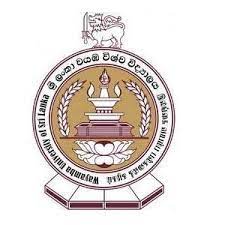 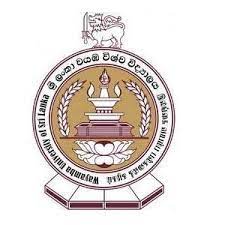 Faculty of Medicine, Wayamba University of Sri Lanka Ethics Review CommitteeFaculty of Medicine, Wayamba University of Sri Lanka Ethics Review CommitteeFaculty of Medicine, Wayamba University of Sri Lanka Ethics Review CommitteeFaculty of Medicine, Wayamba University of Sri Lanka Ethics Review CommitteeFaculty of Medicine, Wayamba University of Sri Lanka Ethics Review CommitteeFaculty of Medicine, Wayamba University of Sri Lanka Ethics Review CommitteeFaculty of Medicine, Wayamba University of Sri Lanka Ethics Review CommitteeFaculty of Medicine, Wayamba University of Sri Lanka Ethics Review CommitteeFaculty of Medicine, Wayamba University of Sri Lanka Ethics Review CommitteeFaculty of Medicine, Wayamba University of Sri Lanka Ethics Review CommitteeFaculty of Medicine, Wayamba University of Sri Lanka Ethics Review CommitteeFaculty of Medicine, Wayamba University of Sri Lanka Ethics Review CommitteeFaculty of Medicine, Wayamba University of Sri Lanka Ethics Review CommitteeFaculty of Medicine, Wayamba University of Sri Lanka Ethics Review CommitteeFaculty of Medicine, Wayamba University of Sri Lanka Ethics Review CommitteeFaculty of Medicine, Wayamba University of Sri Lanka Ethics Review CommitteeFaculty of Medicine, Wayamba University of Sri Lanka Ethics Review CommitteeFaculty of Medicine, Wayamba University of Sri Lanka Ethics Review CommitteeFaculty of Medicine, Wayamba University of Sri Lanka Ethics Review CommitteeFaculty of Medicine, Wayamba University of Sri Lanka Ethics Review CommitteeFaculty of Medicine, Wayamba University of Sri Lanka Ethics Review CommitteeFaculty of Medicine, Wayamba University of Sri Lanka Ethics Review CommitteeFaculty of Medicine, Wayamba University of Sri Lanka Ethics Review CommitteeFaculty of Medicine, Wayamba University of Sri Lanka Ethics Review CommitteeFaculty of Medicine, Wayamba University of Sri Lanka Ethics Review CommitteeFaculty of Medicine, Wayamba University of Sri Lanka Ethics Review CommitteeFaculty of Medicine, Wayamba University of Sri Lanka Ethics Review CommitteeFaculty of Medicine, Wayamba University of Sri Lanka Ethics Review CommitteeFaculty of Medicine, Wayamba University of Sri Lanka Ethics Review CommitteeFaculty of Medicine, Wayamba University of Sri Lanka Ethics Review CommitteeFaculty of Medicine, Wayamba University of Sri Lanka Ethics Review CommitteeFaculty of Medicine, Wayamba University of Sri Lanka Ethics Review CommitteeFaculty of Medicine, Wayamba University of Sri Lanka Ethics Review CommitteeFaculty of Medicine, Wayamba University of Sri Lanka For office use onlyFor office use onlyFor office use onlyFor office use onlyFor office use onlyFor office use onlyFor office use onlyFor office use onlyFor office use onlyFor office use onlyFor office use onlyFor office use onlyFor office use onlyFor office use onlyFor office use onlyFor office use onlyFor office use onlyFor office use onlyFor office use onlyFor office use onlyFor office use onlyFor office use onlyFor office use onlyFor office use onlyFor office use onlyFor office use onlyFor office use onlyFor office use onlyFor office use onlyFor office use onlyFor office use onlyFor office use onlyFor office use onlyFor office use onlyApplication NoApplication NoApplication NoPPPPDate receivedDate receivedDate receivedDate receivedD DD DD DM MM MY Y Y YNames of the ReviewersNames of the ReviewersNames of the ReviewersNames of the ReviewersNames of the ReviewersNames of the ReviewersNames of the ReviewersNames of the ReviewersNames of the ReviewersNames of the ReviewersNames of the ReviewersNames of the ReviewersNames of the ReviewersNames of the ReviewersNames of the ReviewersNames of the ReviewersNames of the ReviewersNames of the ReviewersNames of the ReviewersNames of the ReviewersNames of the ReviewersNames of the ReviewersNames of the ReviewersNames of the ReviewersNames of the ReviewersNames of the ReviewersNames of the ReviewersNames of the ReviewersNames of the ReviewersNames of the ReviewersNames of the ReviewersNames of the ReviewersNames of the ReviewersNames of the ReviewersReviewer 1Reviewer 1Reviewer 1Reviewer 1Reviewer 1Reviewer 1Reviewer 1Reviewer 1Reviewer 1Reviewer 1Reviewer 2Reviewer 2Reviewer 2Reviewer 2Reviewer 2Reviewer 2Reviewer 2Reviewer 2Reviewer 2Reviewer 2Reviewer 3Reviewer 3Reviewer 3Reviewer 3Reviewer 3Reviewer 3Reviewer 3Reviewer 3Reviewer 3Reviewer 3Application for:Application for:Application for:Application for:Application for:Application for:Application for:Application for:Application for:Application for:Application for:Application for:Application for:Application for:Application for:Application for:Application for:Application for:Application for:Application for:Application for:Application for:Application for:Application for:Application for:Application for:Application for:Application for:Application for:Application for:Application for:Application for:Application for:Application for:ResearchResearchResearchResearchResearchResearchEstablishment of DatabaseEstablishment of DatabaseEstablishment of DatabaseEstablishment of DatabaseEstablishment of DatabaseEstablishment of DatabaseStudy type:Study type:Study type:Study type:Study type:Study type:Study type:Study type:Study type:Study type:Study type:Study type:Study type:Study type:Study type:Study type:Study type:Study type:Study type:Study type:Study type:Study type:Study type:Study type:Study type:Study type:Study type:Study type:Study type:Study type:Study type:Study type:Study type:Study type:InterventionInterventionInterventionInterventionInterventionInterventionNon interventional Non interventional Non interventional Non interventional Non interventional Non interventional Undergraduate project:Undergraduate project:Undergraduate project:Undergraduate project:Undergraduate project:Undergraduate project:MBBSMBBSMBBSMBBSMBBSBSc BSc BSc Part ITitle of the ProjectPart ITitle of the ProjectPart ITitle of the ProjectPart ITitle of the ProjectPart ITitle of the ProjectPart ITitle of the ProjectPart ITitle of the ProjectPart ITitle of the ProjectPart ITitle of the ProjectPart ITitle of the ProjectPart ITitle of the ProjectPart ITitle of the ProjectPart ITitle of the ProjectPart ITitle of the ProjectPart ITitle of the ProjectPart ITitle of the ProjectPart ITitle of the ProjectPart ITitle of the ProjectPart ITitle of the ProjectPart ITitle of the ProjectPart ITitle of the ProjectPart ITitle of the ProjectPart ITitle of the ProjectPart ITitle of the ProjectPart ITitle of the ProjectPart ITitle of the ProjectPart ITitle of the ProjectPart ITitle of the ProjectPart ITitle of the ProjectPart ITitle of the ProjectPart ITitle of the ProjectPart ITitle of the ProjectPart ITitle of the ProjectPart ITitle of the Project2. Investigators2.1 Principal investigator2. Investigators2.1 Principal investigator2. Investigators2.1 Principal investigator2. Investigators2.1 Principal investigator2. Investigators2.1 Principal investigator2. Investigators2.1 Principal investigator2. Investigators2.1 Principal investigator2. Investigators2.1 Principal investigator2. Investigators2.1 Principal investigator2. Investigators2.1 Principal investigator2. Investigators2.1 Principal investigator2. Investigators2.1 Principal investigator2. Investigators2.1 Principal investigator2. Investigators2.1 Principal investigator2. Investigators2.1 Principal investigator2. Investigators2.1 Principal investigator2. Investigators2.1 Principal investigator2. Investigators2.1 Principal investigator2. Investigators2.1 Principal investigator2. Investigators2.1 Principal investigator2. Investigators2.1 Principal investigator2. Investigators2.1 Principal investigator2. Investigators2.1 Principal investigator2. Investigators2.1 Principal investigator2. Investigators2.1 Principal investigator2. Investigators2.1 Principal investigator2. Investigators2.1 Principal investigator2. Investigators2.1 Principal investigator2. Investigators2.1 Principal investigator2. Investigators2.1 Principal investigator2. Investigators2.1 Principal investigator2. Investigators2.1 Principal investigator2. Investigators2.1 Principal investigator2. Investigators2.1 Principal investigatorNameNameNameNameNameNameNameNameQualificationsQualificationsQualificationsQualificationsQualificationsQualificationsQualificationsQualificationsDesignationDesignationDesignationDesignationDesignationDesignationDesignationDesignationOfficial addressOfficial addressOfficial addressOfficial addressOfficial addressOfficial addressOfficial addressOfficial addressTelephoneTelephoneTelephoneTelephoneTelephoneTelephoneTelephoneTelephoneE-mail addressE-mail addressE-mail addressE-mail addressE-mail addressE-mail addressE-mail addressE-mail addressSignatureSignatureSignatureSignatureSignatureSignatureSignatureSignature2.2 Other investigators 01/ Supervisor2.2 Other investigators 01/ Supervisor2.2 Other investigators 01/ Supervisor2.2 Other investigators 01/ Supervisor2.2 Other investigators 01/ Supervisor2.2 Other investigators 01/ Supervisor2.2 Other investigators 01/ Supervisor2.2 Other investigators 01/ Supervisor2.2 Other investigators 01/ Supervisor2.2 Other investigators 01/ Supervisor2.2 Other investigators 01/ Supervisor2.2 Other investigators 01/ Supervisor2.2 Other investigators 01/ Supervisor2.2 Other investigators 01/ Supervisor2.2 Other investigators 01/ Supervisor2.2 Other investigators 01/ Supervisor2.2 Other investigators 01/ Supervisor2.2 Other investigators 01/ Supervisor2.2 Other investigators 01/ Supervisor2.2 Other investigators 01/ Supervisor2.2 Other investigators 01/ Supervisor2.2 Other investigators 01/ Supervisor2.2 Other investigators 01/ Supervisor2.2 Other investigators 01/ Supervisor2.2 Other investigators 01/ Supervisor2.2 Other investigators 01/ Supervisor2.2 Other investigators 01/ Supervisor2.2 Other investigators 01/ Supervisor2.2 Other investigators 01/ Supervisor2.2 Other investigators 01/ Supervisor2.2 Other investigators 01/ Supervisor2.2 Other investigators 01/ Supervisor2.2 Other investigators 01/ Supervisor2.2 Other investigators 01/ SupervisorNameNameNameNameNameNameNameNameQualificationsQualificationsQualificationsQualificationsQualificationsQualificationsQualificationsQualificationsDesignationDesignationDesignationDesignationDesignationDesignationDesignationDesignationOfficial addressOfficial addressOfficial addressOfficial addressOfficial addressOfficial addressOfficial addressOfficial addressTelephoneTelephoneTelephoneTelephoneTelephoneTelephoneTelephoneTelephoneE-mail addressE-mail addressE-mail addressE-mail addressE-mail addressE-mail addressE-mail addressE-mail addressSignature Signature Signature Signature Signature Signature Signature Signature Other investigators 02/ SupervisorOther investigators 02/ SupervisorOther investigators 02/ SupervisorOther investigators 02/ SupervisorOther investigators 02/ SupervisorOther investigators 02/ SupervisorOther investigators 02/ SupervisorOther investigators 02/ SupervisorOther investigators 02/ SupervisorOther investigators 02/ SupervisorOther investigators 02/ SupervisorOther investigators 02/ SupervisorOther investigators 02/ SupervisorOther investigators 02/ SupervisorOther investigators 02/ SupervisorOther investigators 02/ SupervisorOther investigators 02/ SupervisorOther investigators 02/ SupervisorOther investigators 02/ SupervisorOther investigators 02/ SupervisorOther investigators 02/ SupervisorOther investigators 02/ SupervisorOther investigators 02/ SupervisorOther investigators 02/ SupervisorOther investigators 02/ SupervisorOther investigators 02/ SupervisorOther investigators 02/ SupervisorOther investigators 02/ SupervisorOther investigators 02/ SupervisorOther investigators 02/ SupervisorOther investigators 02/ SupervisorOther investigators 02/ SupervisorOther investigators 02/ SupervisorOther investigators 02/ SupervisorNameNameNameNameNameNameNameNameQualificationsQualificationsQualificationsQualificationsQualificationsQualificationsQualificationsQualificationsDesignationDesignationDesignationDesignationDesignationDesignationDesignationDesignationOfficial addressOfficial addressOfficial addressOfficial addressOfficial addressOfficial addressOfficial addressOfficial addressTelephoneTelephoneTelephoneTelephoneTelephoneTelephoneTelephoneTelephoneE-mail addressE-mail addressE-mail addressE-mail addressE-mail addressE-mail addressE-mail addressE-mail addressSignature Signature Signature Signature Signature Signature Signature Signature Other investigators 03/ SupervisorOther investigators 03/ SupervisorOther investigators 03/ SupervisorOther investigators 03/ SupervisorOther investigators 03/ SupervisorOther investigators 03/ SupervisorOther investigators 03/ SupervisorOther investigators 03/ SupervisorOther investigators 03/ SupervisorOther investigators 03/ SupervisorOther investigators 03/ SupervisorOther investigators 03/ SupervisorOther investigators 03/ SupervisorOther investigators 03/ SupervisorOther investigators 03/ SupervisorOther investigators 03/ SupervisorOther investigators 03/ SupervisorOther investigators 03/ SupervisorOther investigators 03/ SupervisorOther investigators 03/ SupervisorOther investigators 03/ SupervisorOther investigators 03/ SupervisorOther investigators 03/ SupervisorOther investigators 03/ SupervisorOther investigators 03/ SupervisorOther investigators 03/ SupervisorOther investigators 03/ SupervisorOther investigators 03/ SupervisorOther investigators 03/ SupervisorOther investigators 03/ SupervisorOther investigators 03/ SupervisorOther investigators 03/ SupervisorOther investigators 03/ SupervisorOther investigators 03/ SupervisorNameNameNameNameNameNameNameNameQualificationsQualificationsQualificationsQualificationsQualificationsQualificationsQualificationsQualificationsDesignationDesignationDesignationDesignationDesignationDesignationDesignationDesignationOfficial addressOfficial addressOfficial addressOfficial addressOfficial addressOfficial addressOfficial addressOfficial addressTelephoneTelephoneTelephoneTelephoneTelephoneTelephoneTelephoneTelephoneE-mail addressE-mail addressE-mail addressE-mail addressE-mail addressE-mail addressE-mail addressE-mail addressSignature Signature Signature Signature Signature Signature Signature Signature (If there are more investigators please use an additional sheet)(If there are more investigators please use an additional sheet)(If there are more investigators please use an additional sheet)(If there are more investigators please use an additional sheet)(If there are more investigators please use an additional sheet)(If there are more investigators please use an additional sheet)(If there are more investigators please use an additional sheet)(If there are more investigators please use an additional sheet)(If there are more investigators please use an additional sheet)(If there are more investigators please use an additional sheet)(If there are more investigators please use an additional sheet)(If there are more investigators please use an additional sheet)(If there are more investigators please use an additional sheet)(If there are more investigators please use an additional sheet)(If there are more investigators please use an additional sheet)(If there are more investigators please use an additional sheet)(If there are more investigators please use an additional sheet)(If there are more investigators please use an additional sheet)(If there are more investigators please use an additional sheet)(If there are more investigators please use an additional sheet)(If there are more investigators please use an additional sheet)(If there are more investigators please use an additional sheet)(If there are more investigators please use an additional sheet)(If there are more investigators please use an additional sheet)(If there are more investigators please use an additional sheet)(If there are more investigators please use an additional sheet)(If there are more investigators please use an additional sheet)(If there are more investigators please use an additional sheet)(If there are more investigators please use an additional sheet)(If there are more investigators please use an additional sheet)(If there are more investigators please use an additional sheet)(If there are more investigators please use an additional sheet)(If there are more investigators please use an additional sheet)(If there are more investigators please use an additional sheet)2.3 Is the principal investigator affiliated to the Wayamba University of Sri Lanka?               2.3 Is the principal investigator affiliated to the Wayamba University of Sri Lanka?               2.3 Is the principal investigator affiliated to the Wayamba University of Sri Lanka?               2.3 Is the principal investigator affiliated to the Wayamba University of Sri Lanka?               2.3 Is the principal investigator affiliated to the Wayamba University of Sri Lanka?               2.3 Is the principal investigator affiliated to the Wayamba University of Sri Lanka?               2.3 Is the principal investigator affiliated to the Wayamba University of Sri Lanka?               2.3 Is the principal investigator affiliated to the Wayamba University of Sri Lanka?               2.3 Is the principal investigator affiliated to the Wayamba University of Sri Lanka?               2.3 Is the principal investigator affiliated to the Wayamba University of Sri Lanka?               2.3 Is the principal investigator affiliated to the Wayamba University of Sri Lanka?               2.3 Is the principal investigator affiliated to the Wayamba University of Sri Lanka?               2.3 Is the principal investigator affiliated to the Wayamba University of Sri Lanka?               2.3 Is the principal investigator affiliated to the Wayamba University of Sri Lanka?               2.3 Is the principal investigator affiliated to the Wayamba University of Sri Lanka?               2.3 Is the principal investigator affiliated to the Wayamba University of Sri Lanka?               2.3 Is the principal investigator affiliated to the Wayamba University of Sri Lanka?               2.3 Is the principal investigator affiliated to the Wayamba University of Sri Lanka?               2.3 Is the principal investigator affiliated to the Wayamba University of Sri Lanka?               2.3 Is the principal investigator affiliated to the Wayamba University of Sri Lanka?               2.3 Is the principal investigator affiliated to the Wayamba University of Sri Lanka?               2.3 Is the principal investigator affiliated to the Wayamba University of Sri Lanka?               2.3 Is the principal investigator affiliated to the Wayamba University of Sri Lanka?               2.3 Is the principal investigator affiliated to the Wayamba University of Sri Lanka?               2.3 Is the principal investigator affiliated to the Wayamba University of Sri Lanka?               2.3 Is the principal investigator affiliated to the Wayamba University of Sri Lanka?               2.3 Is the principal investigator affiliated to the Wayamba University of Sri Lanka?               2.3 Is the principal investigator affiliated to the Wayamba University of Sri Lanka?               2.3 Is the principal investigator affiliated to the Wayamba University of Sri Lanka?               2.4 Are any of the other investigators affiliated to the Wayamba University of Sri Lanka?                 2.4 Are any of the other investigators affiliated to the Wayamba University of Sri Lanka?                 2.4 Are any of the other investigators affiliated to the Wayamba University of Sri Lanka?                 2.4 Are any of the other investigators affiliated to the Wayamba University of Sri Lanka?                 2.4 Are any of the other investigators affiliated to the Wayamba University of Sri Lanka?                 2.4 Are any of the other investigators affiliated to the Wayamba University of Sri Lanka?                 2.4 Are any of the other investigators affiliated to the Wayamba University of Sri Lanka?                 2.4 Are any of the other investigators affiliated to the Wayamba University of Sri Lanka?                 2.4 Are any of the other investigators affiliated to the Wayamba University of Sri Lanka?                 2.4 Are any of the other investigators affiliated to the Wayamba University of Sri Lanka?                 2.4 Are any of the other investigators affiliated to the Wayamba University of Sri Lanka?                 2.4 Are any of the other investigators affiliated to the Wayamba University of Sri Lanka?                 2.4 Are any of the other investigators affiliated to the Wayamba University of Sri Lanka?                 2.4 Are any of the other investigators affiliated to the Wayamba University of Sri Lanka?                 2.4 Are any of the other investigators affiliated to the Wayamba University of Sri Lanka?                 2.4 Are any of the other investigators affiliated to the Wayamba University of Sri Lanka?                 2.4 Are any of the other investigators affiliated to the Wayamba University of Sri Lanka?                 2.4 Are any of the other investigators affiliated to the Wayamba University of Sri Lanka?                 2.4 Are any of the other investigators affiliated to the Wayamba University of Sri Lanka?                 2.4 Are any of the other investigators affiliated to the Wayamba University of Sri Lanka?                 2.4 Are any of the other investigators affiliated to the Wayamba University of Sri Lanka?                 2.4 Are any of the other investigators affiliated to the Wayamba University of Sri Lanka?                 2.4 Are any of the other investigators affiliated to the Wayamba University of Sri Lanka?                 2.4 Are any of the other investigators affiliated to the Wayamba University of Sri Lanka?                 2.4 Are any of the other investigators affiliated to the Wayamba University of Sri Lanka?                 2.4 Are any of the other investigators affiliated to the Wayamba University of Sri Lanka?                 2.4 Are any of the other investigators affiliated to the Wayamba University of Sri Lanka?                 2.4 Are any of the other investigators affiliated to the Wayamba University of Sri Lanka?                 2.4 Are any of the other investigators affiliated to the Wayamba University of Sri Lanka?                 2.5 Is ERC, FoM /WUSL the closest Ethics Review Committee to the study site?2.5 Is ERC, FoM /WUSL the closest Ethics Review Committee to the study site?2.5 Is ERC, FoM /WUSL the closest Ethics Review Committee to the study site?2.5 Is ERC, FoM /WUSL the closest Ethics Review Committee to the study site?2.5 Is ERC, FoM /WUSL the closest Ethics Review Committee to the study site?2.5 Is ERC, FoM /WUSL the closest Ethics Review Committee to the study site?2.5 Is ERC, FoM /WUSL the closest Ethics Review Committee to the study site?2.5 Is ERC, FoM /WUSL the closest Ethics Review Committee to the study site?2.5 Is ERC, FoM /WUSL the closest Ethics Review Committee to the study site?2.5 Is ERC, FoM /WUSL the closest Ethics Review Committee to the study site?2.5 Is ERC, FoM /WUSL the closest Ethics Review Committee to the study site?2.5 Is ERC, FoM /WUSL the closest Ethics Review Committee to the study site?2.5 Is ERC, FoM /WUSL the closest Ethics Review Committee to the study site?2.5 Is ERC, FoM /WUSL the closest Ethics Review Committee to the study site?2.5 Is ERC, FoM /WUSL the closest Ethics Review Committee to the study site?2.5 Is ERC, FoM /WUSL the closest Ethics Review Committee to the study site?2.5 Is ERC, FoM /WUSL the closest Ethics Review Committee to the study site?2.5 Is ERC, FoM /WUSL the closest Ethics Review Committee to the study site?2.5 Is ERC, FoM /WUSL the closest Ethics Review Committee to the study site?2.5 Is ERC, FoM /WUSL the closest Ethics Review Committee to the study site?2.5 Is ERC, FoM /WUSL the closest Ethics Review Committee to the study site?2.5 Is ERC, FoM /WUSL the closest Ethics Review Committee to the study site?2.5 Is ERC, FoM /WUSL the closest Ethics Review Committee to the study site?2.5 Is ERC, FoM /WUSL the closest Ethics Review Committee to the study site?2.5 Is ERC, FoM /WUSL the closest Ethics Review Committee to the study site?2.5 Is ERC, FoM /WUSL the closest Ethics Review Committee to the study site?2.5 Is ERC, FoM /WUSL the closest Ethics Review Committee to the study site?2.5 Is ERC, FoM /WUSL the closest Ethics Review Committee to the study site?2.5 Is ERC, FoM /WUSL the closest Ethics Review Committee to the study site?2.6 Is this study industry sponsored?2.6 Is this study industry sponsored?2.6 Is this study industry sponsored?2.6 Is this study industry sponsored?2.6 Is this study industry sponsored?2.6 Is this study industry sponsored?2.6 Is this study industry sponsored?2.6 Is this study industry sponsored?2.6 Is this study industry sponsored?2.6 Is this study industry sponsored?2.6 Is this study industry sponsored?2.6 Is this study industry sponsored?2.6 Is this study industry sponsored?2.6 Is this study industry sponsored?2.6 Is this study industry sponsored?2.6 Is this study industry sponsored?2.6 Is this study industry sponsored?2.6 Is this study industry sponsored?2.6 Is this study industry sponsored?2.6 Is this study industry sponsored?2.6 Is this study industry sponsored?2.6 Is this study industry sponsored?2.6 Is this study industry sponsored?2.6 Is this study industry sponsored?2.6 Is this study industry sponsored?2.6 Is this study industry sponsored?2.6 Is this study industry sponsored?2.6 Is this study industry sponsored?2.6 Is this study industry sponsored?***If the answers to all above questions (2.3-2.6) are ‘No’, please note ERC, FoM /WUSL is unable to accept your application.***If the answers to all above questions (2.3-2.6) are ‘No’, please note ERC, FoM /WUSL is unable to accept your application.***If the answers to all above questions (2.3-2.6) are ‘No’, please note ERC, FoM /WUSL is unable to accept your application.***If the answers to all above questions (2.3-2.6) are ‘No’, please note ERC, FoM /WUSL is unable to accept your application.***If the answers to all above questions (2.3-2.6) are ‘No’, please note ERC, FoM /WUSL is unable to accept your application.***If the answers to all above questions (2.3-2.6) are ‘No’, please note ERC, FoM /WUSL is unable to accept your application.***If the answers to all above questions (2.3-2.6) are ‘No’, please note ERC, FoM /WUSL is unable to accept your application.***If the answers to all above questions (2.3-2.6) are ‘No’, please note ERC, FoM /WUSL is unable to accept your application.***If the answers to all above questions (2.3-2.6) are ‘No’, please note ERC, FoM /WUSL is unable to accept your application.***If the answers to all above questions (2.3-2.6) are ‘No’, please note ERC, FoM /WUSL is unable to accept your application.***If the answers to all above questions (2.3-2.6) are ‘No’, please note ERC, FoM /WUSL is unable to accept your application.***If the answers to all above questions (2.3-2.6) are ‘No’, please note ERC, FoM /WUSL is unable to accept your application.***If the answers to all above questions (2.3-2.6) are ‘No’, please note ERC, FoM /WUSL is unable to accept your application.***If the answers to all above questions (2.3-2.6) are ‘No’, please note ERC, FoM /WUSL is unable to accept your application.***If the answers to all above questions (2.3-2.6) are ‘No’, please note ERC, FoM /WUSL is unable to accept your application.***If the answers to all above questions (2.3-2.6) are ‘No’, please note ERC, FoM /WUSL is unable to accept your application.***If the answers to all above questions (2.3-2.6) are ‘No’, please note ERC, FoM /WUSL is unable to accept your application.***If the answers to all above questions (2.3-2.6) are ‘No’, please note ERC, FoM /WUSL is unable to accept your application.***If the answers to all above questions (2.3-2.6) are ‘No’, please note ERC, FoM /WUSL is unable to accept your application.***If the answers to all above questions (2.3-2.6) are ‘No’, please note ERC, FoM /WUSL is unable to accept your application.***If the answers to all above questions (2.3-2.6) are ‘No’, please note ERC, FoM /WUSL is unable to accept your application.***If the answers to all above questions (2.3-2.6) are ‘No’, please note ERC, FoM /WUSL is unable to accept your application.***If the answers to all above questions (2.3-2.6) are ‘No’, please note ERC, FoM /WUSL is unable to accept your application.***If the answers to all above questions (2.3-2.6) are ‘No’, please note ERC, FoM /WUSL is unable to accept your application.***If the answers to all above questions (2.3-2.6) are ‘No’, please note ERC, FoM /WUSL is unable to accept your application.***If the answers to all above questions (2.3-2.6) are ‘No’, please note ERC, FoM /WUSL is unable to accept your application.***If the answers to all above questions (2.3-2.6) are ‘No’, please note ERC, FoM /WUSL is unable to accept your application.***If the answers to all above questions (2.3-2.6) are ‘No’, please note ERC, FoM /WUSL is unable to accept your application.***If the answers to all above questions (2.3-2.6) are ‘No’, please note ERC, FoM /WUSL is unable to accept your application.***If the answers to all above questions (2.3-2.6) are ‘No’, please note ERC, FoM /WUSL is unable to accept your application.***If the answers to all above questions (2.3-2.6) are ‘No’, please note ERC, FoM /WUSL is unable to accept your application.***If the answers to all above questions (2.3-2.6) are ‘No’, please note ERC, FoM /WUSL is unable to accept your application.***If the answers to all above questions (2.3-2.6) are ‘No’, please note ERC, FoM /WUSL is unable to accept your application.***If the answers to all above questions (2.3-2.6) are ‘No’, please note ERC, FoM /WUSL is unable to accept your application.3. Select all that applies to this study3. Select all that applies to this study3. Select all that applies to this study3. Select all that applies to this study3. Select all that applies to this study3. Select all that applies to this study3. Select all that applies to this study3. Select all that applies to this study3. Select all that applies to this study3. Select all that applies to this study3. Select all that applies to this study3. Select all that applies to this study3. Select all that applies to this study3. Select all that applies to this study3. Select all that applies to this study3. Select all that applies to this study3. Select all that applies to this study3. Select all that applies to this study3. Select all that applies to this study3. Select all that applies to this study3. Select all that applies to this study3. Select all that applies to this study3. Select all that applies to this study3. Select all that applies to this study3. Select all that applies to this study3. Select all that applies to this study3. Select all that applies to this study3. Select all that applies to this study3. Select all that applies to this studyDoes this research involve collection or use of individual level data?Does this research involve collection or use of individual level data?Does this research involve collection or use of individual level data?Does this research involve collection or use of individual level data?Does this research involve collection or use of individual level data?Does this research involve collection or use of individual level data?Does this research involve collection or use of individual level data?Does this research involve collection or use of individual level data?Does this research involve collection or use of individual level data?Does this research involve collection or use of individual level data?Does this research involve collection or use of individual level data?Does this research involve collection or use of individual level data?Does this research involve collection or use of individual level data?Does this research involve collection or use of individual level data?Does this research involve collection or use of individual level data?Does this research involve collection or use of individual level data?Does this research involve collection or use of individual level data?Does this research involve collection or use of individual level data?Does this research involve collection or use of individual level data?Does this research involve collection or use of individual level data?Does this research involve collection or use of individual level data?Does this research involve collection or use of individual level data?Does this research involve collection or use of individual level data?Does this research involve collection or use of individual level data?Does this research involve collection or use of individual level data?Does this research involve collection or use of individual level data?Does this research involve collection or use of individual level data?Does this research involve collection or use of individual level data?Does this research involve collection or use of individual level data?Are community level data  on sensitive topics collected in this studyAre community level data  on sensitive topics collected in this studyAre community level data  on sensitive topics collected in this studyAre community level data  on sensitive topics collected in this studyAre community level data  on sensitive topics collected in this studyAre community level data  on sensitive topics collected in this studyAre community level data  on sensitive topics collected in this studyAre community level data  on sensitive topics collected in this studyAre community level data  on sensitive topics collected in this studyAre community level data  on sensitive topics collected in this studyAre community level data  on sensitive topics collected in this studyAre community level data  on sensitive topics collected in this studyAre community level data  on sensitive topics collected in this studyAre community level data  on sensitive topics collected in this studyAre community level data  on sensitive topics collected in this studyAre community level data  on sensitive topics collected in this studyAre community level data  on sensitive topics collected in this studyAre community level data  on sensitive topics collected in this studyAre community level data  on sensitive topics collected in this studyAre community level data  on sensitive topics collected in this studyAre community level data  on sensitive topics collected in this studyAre community level data  on sensitive topics collected in this studyAre community level data  on sensitive topics collected in this studyAre community level data  on sensitive topics collected in this studyAre community level data  on sensitive topics collected in this studyAre community level data  on sensitive topics collected in this studyAre community level data  on sensitive topics collected in this studyAre community level data  on sensitive topics collected in this studyAre community level data  on sensitive topics collected in this studyAre all data to be used in the research in the public domain?Are all data to be used in the research in the public domain?Are all data to be used in the research in the public domain?Are all data to be used in the research in the public domain?Are all data to be used in the research in the public domain?Are all data to be used in the research in the public domain?Are all data to be used in the research in the public domain?Are all data to be used in the research in the public domain?Are all data to be used in the research in the public domain?Are all data to be used in the research in the public domain?Are all data to be used in the research in the public domain?Are all data to be used in the research in the public domain?Are all data to be used in the research in the public domain?Are all data to be used in the research in the public domain?Are all data to be used in the research in the public domain?Are all data to be used in the research in the public domain?Are all data to be used in the research in the public domain?Are all data to be used in the research in the public domain?Are all data to be used in the research in the public domain?Are all data to be used in the research in the public domain?Are all data to be used in the research in the public domain?Are all data to be used in the research in the public domain?Are all data to be used in the research in the public domain?Are all data to be used in the research in the public domain?Are all data to be used in the research in the public domain?Are all data to be used in the research in the public domain?Are all data to be used in the research in the public domain?Are all data to be used in the research in the public domain?Are all data to be used in the research in the public domain?Is this an audit carried out using existing data?Is this an audit carried out using existing data?Is this an audit carried out using existing data?Is this an audit carried out using existing data?Is this an audit carried out using existing data?Is this an audit carried out using existing data?Is this an audit carried out using existing data?Is this an audit carried out using existing data?Is this an audit carried out using existing data?Is this an audit carried out using existing data?Is this an audit carried out using existing data?Is this an audit carried out using existing data?Is this an audit carried out using existing data?Is this an audit carried out using existing data?Is this an audit carried out using existing data?Is this an audit carried out using existing data?Is this an audit carried out using existing data?Is this an audit carried out using existing data?Is this an audit carried out using existing data?Is this an audit carried out using existing data?Is this an audit carried out using existing data?Is this an audit carried out using existing data?Is this an audit carried out using existing data?Is this an audit carried out using existing data?Is this an audit carried out using existing data?Is this an audit carried out using existing data?Is this an audit carried out using existing data?Is this an audit carried out using existing data?Is this an audit carried out using existing data?Are participants in this study considered as a vulnerable group?Are participants in this study considered as a vulnerable group?Are participants in this study considered as a vulnerable group?Are participants in this study considered as a vulnerable group?Are participants in this study considered as a vulnerable group?Are participants in this study considered as a vulnerable group?Are participants in this study considered as a vulnerable group?Are participants in this study considered as a vulnerable group?Are participants in this study considered as a vulnerable group?Are participants in this study considered as a vulnerable group?Are participants in this study considered as a vulnerable group?Are participants in this study considered as a vulnerable group?Are participants in this study considered as a vulnerable group?Are participants in this study considered as a vulnerable group?Are participants in this study considered as a vulnerable group?Are participants in this study considered as a vulnerable group?Are participants in this study considered as a vulnerable group?Are participants in this study considered as a vulnerable group?Are participants in this study considered as a vulnerable group?Are participants in this study considered as a vulnerable group?Are participants in this study considered as a vulnerable group?Are participants in this study considered as a vulnerable group?Are participants in this study considered as a vulnerable group?Are participants in this study considered as a vulnerable group?Are participants in this study considered as a vulnerable group?Are participants in this study considered as a vulnerable group?Are participants in this study considered as a vulnerable group?Are participants in this study considered as a vulnerable group?Are participants in this study considered as a vulnerable group?Is the risk involved to the participants minimal?Is the risk involved to the participants minimal?Is the risk involved to the participants minimal?Is the risk involved to the participants minimal?Is the risk involved to the participants minimal?Is the risk involved to the participants minimal?Is the risk involved to the participants minimal?Is the risk involved to the participants minimal?Is the risk involved to the participants minimal?Is the risk involved to the participants minimal?Is the risk involved to the participants minimal?Is the risk involved to the participants minimal?Is the risk involved to the participants minimal?Is the risk involved to the participants minimal?Is the risk involved to the participants minimal?Is the risk involved to the participants minimal?Is the risk involved to the participants minimal?Is the risk involved to the participants minimal?Is the risk involved to the participants minimal?Is the risk involved to the participants minimal?Is the risk involved to the participants minimal?Is the risk involved to the participants minimal?Is the risk involved to the participants minimal?Is the risk involved to the participants minimal?Is the risk involved to the participants minimal?Is the risk involved to the participants minimal?Is the risk involved to the participants minimal?Is the risk involved to the participants minimal?Is the risk involved to the participants minimal?Does the research involve use of biological material?Does the research involve use of biological material?Does the research involve use of biological material?Does the research involve use of biological material?Does the research involve use of biological material?Does the research involve use of biological material?Does the research involve use of biological material?Does the research involve use of biological material?Does the research involve use of biological material?Does the research involve use of biological material?Does the research involve use of biological material?Does the research involve use of biological material?Does the research involve use of biological material?Does the research involve use of biological material?Does the research involve use of biological material?Does the research involve use of biological material?Does the research involve use of biological material?Does the research involve use of biological material?Does the research involve use of biological material?Does the research involve use of biological material?Does the research involve use of biological material?Does the research involve use of biological material?Does the research involve use of biological material?Does the research involve use of biological material?Does the research involve use of biological material?Does the research involve use of biological material?Does the research involve use of biological material?Does the research involve use of biological material?Does the research involve use of biological material?4. Nature of the research project 4.1 Specify the type of study4. Nature of the research project 4.1 Specify the type of study4. Nature of the research project 4.1 Specify the type of study4. Nature of the research project 4.1 Specify the type of study4. Nature of the research project 4.1 Specify the type of study4. Nature of the research project 4.1 Specify the type of study4. Nature of the research project 4.1 Specify the type of study4. Nature of the research project 4.1 Specify the type of study4. Nature of the research project 4.1 Specify the type of study4. Nature of the research project 4.1 Specify the type of study4. Nature of the research project 4.1 Specify the type of study4. Nature of the research project 4.1 Specify the type of study4. Nature of the research project 4.1 Specify the type of study4. Nature of the research project 4.1 Specify the type of study4. Nature of the research project 4.1 Specify the type of study4. Nature of the research project 4.1 Specify the type of study4. Nature of the research project 4.1 Specify the type of study4. Nature of the research project 4.1 Specify the type of study4. Nature of the research project 4.1 Specify the type of study4. Nature of the research project 4.1 Specify the type of study4. Nature of the research project 4.1 Specify the type of study4. Nature of the research project 4.1 Specify the type of study4. Nature of the research project 4.1 Specify the type of study4. Nature of the research project 4.1 Specify the type of study4. Nature of the research project 4.1 Specify the type of study4. Nature of the research project 4.1 Specify the type of study4. Nature of the research project 4.1 Specify the type of study4. Nature of the research project 4.1 Specify the type of study4. Nature of the research project 4.1 Specify the type of study4. Nature of the research project 4.1 Specify the type of study4. Nature of the research project 4.1 Specify the type of study4. Nature of the research project 4.1 Specify the type of study4. Nature of the research project 4.1 Specify the type of study4. Nature of the research project 4.1 Specify the type of study4.1.1 Observational/non interventional study:4.1.1 Observational/non interventional study:4.1.1 Observational/non interventional study:4.1.1 Observational/non interventional study:4.1.1 Observational/non interventional study:4.1.1 Observational/non interventional study:4.1.1 Observational/non interventional study:4.1.1 Observational/non interventional study:4.1.1 Observational/non interventional study:4.1.1 Observational/non interventional study:4.1.1 Observational/non interventional study:4.1.1 Observational/non interventional study:4.1.1 Observational/non interventional study:4.1.1 Observational/non interventional study:4.1.1 Observational/non interventional study:4.1.1 Observational/non interventional study:4.1.1 Observational/non interventional study:4.1.1 Observational/non interventional study:4.1.1 Observational/non interventional study:4.1.1 Observational/non interventional study:Investigator initiatedInvestigator initiatedInvestigator initiatedInvestigator initiatedInvestigator initiatedInvestigator initiatedInvestigator initiatedInvestigator initiatedInvestigator initiatedInvestigator initiatedInvestigator initiatedInvestigator initiatedInvestigator initiatedInvestigator initiatedInvestigator initiatedIndustry sponsoredIndustry sponsoredIndustry sponsoredIndustry sponsoredIndustry sponsoredIndustry sponsoredIndustry sponsoredIndustry sponsoredIndustry sponsoredIndustry sponsoredIndustry sponsoredIndustry sponsoredIndustry sponsoredIndustry sponsoredIndustry sponsored4.1.2 Clinical trial:4.1.2 Clinical trial:4.1.2 Clinical trial:4.1.2 Clinical trial:4.1.2 Clinical trial:4.1.2 Clinical trial:4.1.2 Clinical trial:4.1.2 Clinical trial:4.1.2 Clinical trial:4.1.2 Clinical trial:4.1.2 Clinical trial:4.1.2 Clinical trial:4.1.2 Clinical trial:4.1.2 Clinical trial:4.1.2 Clinical trial:4.1.2 Clinical trial:4.1.2 Clinical trial:4.1.2 Clinical trial:4.1.2 Clinical trial:4.1.2 Clinical trial:Investigator initiatedInvestigator initiatedInvestigator initiatedInvestigator initiatedInvestigator initiatedInvestigator initiatedInvestigator initiatedInvestigator initiatedInvestigator initiatedInvestigator initiatedInvestigator initiatedInvestigator initiatedInvestigator initiatedInvestigator initiatedInvestigator initiatedIndustry sponsoredIndustry sponsoredIndustry sponsoredIndustry sponsoredIndustry sponsoredIndustry sponsoredIndustry sponsoredIndustry sponsoredIndustry sponsoredIndustry sponsoredIndustry sponsoredIndustry sponsoredIndustry sponsoredIndustry sponsoredIndustry sponsored4.1.3 Other interventional studies4.1.4 Research database4.1.3 Other interventional studies4.1.4 Research database4.1.3 Other interventional studies4.1.4 Research database4.1.3 Other interventional studies4.1.4 Research database4.1.3 Other interventional studies4.1.4 Research database4.1.3 Other interventional studies4.1.4 Research database4.1.3 Other interventional studies4.1.4 Research database4.1.3 Other interventional studies4.1.4 Research database4.1.3 Other interventional studies4.1.4 Research database4.1.3 Other interventional studies4.1.4 Research database4.1.3 Other interventional studies4.1.4 Research database4.1.3 Other interventional studies4.1.4 Research database4.1.3 Other interventional studies4.1.4 Research database4.1.3 Other interventional studies4.1.4 Research database4.1.3 Other interventional studies4.1.4 Research database4.1.5 Other4.1.5 Other4.1.5 Other4.1.5 Other4.1.5 Other4.1.5 Other4.1.5 Other4.1.5 Other4.1.5 Other4.1.5 Other4.1.5 Other4.1.5 Other4.1.5 Other4.1.5 Other4.1.5 Other4.2 Is this for an academic degree?	4.2 Is this for an academic degree?	4.2 Is this for an academic degree?	4.2 Is this for an academic degree?	4.2 Is this for an academic degree?	4.2 Is this for an academic degree?	4.2 Is this for an academic degree?	4.2 Is this for an academic degree?	4.2 Is this for an academic degree?	4.2 Is this for an academic degree?	4.2 Is this for an academic degree?	4.2 Is this for an academic degree?	4.2 Is this for an academic degree?	4.2 Is this for an academic degree?	4.2 Is this for an academic degree?	4.2 Is this for an academic degree?	4.2 Is this for an academic degree?	4.2 Is this for an academic degree?	4.2 Is this for an academic degree?	4.2 Is this for an academic degree?	4.2 Is this for an academic degree?	4.2 Is this for an academic degree?	4.2 Is this for an academic degree?	4.2 Is this for an academic degree?	4.2 Is this for an academic degree?	4.2 Is this for an academic degree?	4.2 Is this for an academic degree?	4.2 Is this for an academic degree?	4.2 Is this for an academic degree?	4.2.1 If for an academic degree, specify:   4.2.1 If for an academic degree, specify:   4.2.1 If for an academic degree, specify:   4.2.1 If for an academic degree, specify:   4.2.1 If for an academic degree, specify:   4.2.1 If for an academic degree, specify:   4.2.1 If for an academic degree, specify:   4.2.1 If for an academic degree, specify:   4.2.1 If for an academic degree, specify:   4.2.1 If for an academic degree, specify:   4.2.1 If for an academic degree, specify:   4.2.1 If for an academic degree, specify:   4.2.1 If for an academic degree, specify:   4.2.1 If for an academic degree, specify:   4.2.1 If for an academic degree, specify:   4.2.1 If for an academic degree, specify:   4.2.1 If for an academic degree, specify:   4.2.1 If for an academic degree, specify:   4.2.1 If for an academic degree, specify:   4.2.1 If for an academic degree, specify:   4.2.1 If for an academic degree, specify:   4.2.1 If for an academic degree, specify:   4.2.1 If for an academic degree, specify:   4.2.1 If for an academic degree, specify:   4.2.1 If for an academic degree, specify:   4.2.1 If for an academic degree, specify:   4.2.1 If for an academic degree, specify:   4.2.1 If for an academic degree, specify:   4.2.1 If for an academic degree, specify:   4.2.1 If for an academic degree, specify:   4.2.1 If for an academic degree, specify:   4.2.1 If for an academic degree, specify:   4.2.1 If for an academic degree, specify:   4.2.1 If for an academic degree, specify:   4.2.2 Degree awarding University: 4.2.2 Degree awarding University: 4.2.2 Degree awarding University: 4.2.2 Degree awarding University: 4.2.2 Degree awarding University: 4.2.2 Degree awarding University: 4.2.2 Degree awarding University: 4.2.2 Degree awarding University: 4.2.2 Degree awarding University: 4.2.2 Degree awarding University: 4.2.2 Degree awarding University: 4.2.2 Degree awarding University: 4.2.2 Degree awarding University: 4.2.2 Degree awarding University: 4.2.2 Degree awarding University: 4.2.2 Degree awarding University: 4.2.2 Degree awarding University: 4.2.2 Degree awarding University: 4.2.2 Degree awarding University: 4.2.2 Degree awarding University: 4.2.2 Degree awarding University: 4.2.2 Degree awarding University: 4.2.2 Degree awarding University: 4.2.2 Degree awarding University: 4.2.2 Degree awarding University: 4.2.2 Degree awarding University: 4.2.2 Degree awarding University: 4.2.2 Degree awarding University: 4.2.2 Degree awarding University: 4.2.2 Degree awarding University: 4.2.2 Degree awarding University: 4.2.2 Degree awarding University: 4.2.2 Degree awarding University: 4.2.2 Degree awarding University: 4.2.3 Registration status4.2.3 Registration status4.2.3 Registration status4.2.3 Registration status4.2.3 Registration statusRegistered Registered Registered Registered Registered Registered Registered Registered Registered Registered PendingPendingPendingPendingPendingPending4.2.3 Registration status4.2.3 Registration status4.2.3 Registration status4.2.3 Registration status4.2.3 Registration statusDate of RegistrationDate of RegistrationDate of RegistrationDate of RegistrationDate of RegistrationDate of RegistrationDate of RegistrationDate of RegistrationDate of RegistrationDate of RegistrationPendingPendingPendingPendingPendingPending5. Proposed dates of commencement and completion the study5. Proposed dates of commencement and completion the study5. Proposed dates of commencement and completion the study5. Proposed dates of commencement and completion the study5. Proposed dates of commencement and completion the study5. Proposed dates of commencement and completion the study5. Proposed dates of commencement and completion the study5. Proposed dates of commencement and completion the study5. Proposed dates of commencement and completion the study5. Proposed dates of commencement and completion the study5. Proposed dates of commencement and completion the study5. Proposed dates of commencement and completion the study5. Proposed dates of commencement and completion the study5. Proposed dates of commencement and completion the study5. Proposed dates of commencement and completion the study5. Proposed dates of commencement and completion the study5. Proposed dates of commencement and completion the study5. Proposed dates of commencement and completion the study5. Proposed dates of commencement and completion the study5. Proposed dates of commencement and completion the study5. Proposed dates of commencement and completion the study5. Proposed dates of commencement and completion the study5. Proposed dates of commencement and completion the study5. Proposed dates of commencement and completion the study5. Proposed dates of commencement and completion the study5. Proposed dates of commencement and completion the study5. Proposed dates of commencement and completion the study5. Proposed dates of commencement and completion the study5. Proposed dates of commencement and completion the study5. Proposed dates of commencement and completion the study5. Proposed dates of commencement and completion the study5. Proposed dates of commencement and completion the study5. Proposed dates of commencement and completion the study5. Proposed dates of commencement and completion the study[From initial recruitment of participants until completion of all data collection]Date of commencement Date of completion 	[From initial recruitment of participants until completion of all data collection]Date of commencement Date of completion 	[From initial recruitment of participants until completion of all data collection]Date of commencement Date of completion 	[From initial recruitment of participants until completion of all data collection]Date of commencement Date of completion 	[From initial recruitment of participants until completion of all data collection]Date of commencement Date of completion 	[From initial recruitment of participants until completion of all data collection]Date of commencement Date of completion 	[From initial recruitment of participants until completion of all data collection]Date of commencement Date of completion 	[From initial recruitment of participants until completion of all data collection]Date of commencement Date of completion 	[From initial recruitment of participants until completion of all data collection]Date of commencement Date of completion 	[From initial recruitment of participants until completion of all data collection]Date of commencement Date of completion 	[From initial recruitment of participants until completion of all data collection]Date of commencement Date of completion 	[From initial recruitment of participants until completion of all data collection]Date of commencement Date of completion 	[From initial recruitment of participants until completion of all data collection]Date of commencement Date of completion 	[From initial recruitment of participants until completion of all data collection]Date of commencement Date of completion 	[From initial recruitment of participants until completion of all data collection]Date of commencement Date of completion 	[From initial recruitment of participants until completion of all data collection]Date of commencement Date of completion 	[From initial recruitment of participants until completion of all data collection]Date of commencement Date of completion 	[From initial recruitment of participants until completion of all data collection]Date of commencement Date of completion 	[From initial recruitment of participants until completion of all data collection]Date of commencement Date of completion 	[From initial recruitment of participants until completion of all data collection]Date of commencement Date of completion 	[From initial recruitment of participants until completion of all data collection]Date of commencement Date of completion 	[From initial recruitment of participants until completion of all data collection]Date of commencement Date of completion 	[From initial recruitment of participants until completion of all data collection]Date of commencement Date of completion 	[From initial recruitment of participants until completion of all data collection]Date of commencement Date of completion 	[From initial recruitment of participants until completion of all data collection]Date of commencement Date of completion 	[From initial recruitment of participants until completion of all data collection]Date of commencement Date of completion 	[From initial recruitment of participants until completion of all data collection]Date of commencement Date of completion 	[From initial recruitment of participants until completion of all data collection]Date of commencement Date of completion 	[From initial recruitment of participants until completion of all data collection]Date of commencement Date of completion 	[From initial recruitment of participants until completion of all data collection]Date of commencement Date of completion 	[From initial recruitment of participants until completion of all data collection]Date of commencement Date of completion 	[From initial recruitment of participants until completion of all data collection]Date of commencement Date of completion 	[From initial recruitment of participants until completion of all data collection]Date of commencement Date of completion 	[From initial recruitment of participants until completion of all data collection]Date of commencement Date of completion 	6. Has ethical review for this study been requested earlier from this Ethics Review Committee?If yes,6. Has ethical review for this study been requested earlier from this Ethics Review Committee?If yes,6. Has ethical review for this study been requested earlier from this Ethics Review Committee?If yes,6. Has ethical review for this study been requested earlier from this Ethics Review Committee?If yes,6. Has ethical review for this study been requested earlier from this Ethics Review Committee?If yes,6. Has ethical review for this study been requested earlier from this Ethics Review Committee?If yes,6. Has ethical review for this study been requested earlier from this Ethics Review Committee?If yes,6. Has ethical review for this study been requested earlier from this Ethics Review Committee?If yes,6. Has ethical review for this study been requested earlier from this Ethics Review Committee?If yes,6. Has ethical review for this study been requested earlier from this Ethics Review Committee?If yes,6. Has ethical review for this study been requested earlier from this Ethics Review Committee?If yes,6. Has ethical review for this study been requested earlier from this Ethics Review Committee?If yes,6. Has ethical review for this study been requested earlier from this Ethics Review Committee?If yes,6. Has ethical review for this study been requested earlier from this Ethics Review Committee?If yes,6. Has ethical review for this study been requested earlier from this Ethics Review Committee?If yes,6. Has ethical review for this study been requested earlier from this Ethics Review Committee?If yes,6. Has ethical review for this study been requested earlier from this Ethics Review Committee?If yes,6. Has ethical review for this study been requested earlier from this Ethics Review Committee?If yes,6. Has ethical review for this study been requested earlier from this Ethics Review Committee?If yes,6. Has ethical review for this study been requested earlier from this Ethics Review Committee?If yes,6. Has ethical review for this study been requested earlier from this Ethics Review Committee?If yes,6. Has ethical review for this study been requested earlier from this Ethics Review Committee?If yes,6. Has ethical review for this study been requested earlier from this Ethics Review Committee?If yes,6. Has ethical review for this study been requested earlier from this Ethics Review Committee?If yes,6. Has ethical review for this study been requested earlier from this Ethics Review Committee?If yes,6. Has ethical review for this study been requested earlier from this Ethics Review Committee?If yes,6. Has ethical review for this study been requested earlier from this Ethics Review Committee?If yes,6. Has ethical review for this study been requested earlier from this Ethics Review Committee?If yes,6. Has ethical review for this study been requested earlier from this Ethics Review Committee?If yes,Reference numberReference numberReference numberReference numberDecision*Decision*Decision*Decision*DateDateDateDate* Attach documentary evidence* Attach documentary evidence* Attach documentary evidence* Attach documentary evidence* Attach documentary evidence* Attach documentary evidence* Attach documentary evidence* Attach documentary evidence* Attach documentary evidence* Attach documentary evidence* Attach documentary evidence* Attach documentary evidence* Attach documentary evidence* Attach documentary evidence* Attach documentary evidence* Attach documentary evidence* Attach documentary evidence* Attach documentary evidence* Attach documentary evidence* Attach documentary evidence* Attach documentary evidence* Attach documentary evidence* Attach documentary evidence* Attach documentary evidence* Attach documentary evidence* Attach documentary evidence* Attach documentary evidence* Attach documentary evidence* Attach documentary evidence* Attach documentary evidence* Attach documentary evidence* Attach documentary evidence* Attach documentary evidence* Attach documentary evidence7. Has ethical review for this study been requested from any other Ethics Review Committee?If yes,7. Has ethical review for this study been requested from any other Ethics Review Committee?If yes,7. Has ethical review for this study been requested from any other Ethics Review Committee?If yes,7. Has ethical review for this study been requested from any other Ethics Review Committee?If yes,7. Has ethical review for this study been requested from any other Ethics Review Committee?If yes,7. Has ethical review for this study been requested from any other Ethics Review Committee?If yes,7. Has ethical review for this study been requested from any other Ethics Review Committee?If yes,7. Has ethical review for this study been requested from any other Ethics Review Committee?If yes,7. Has ethical review for this study been requested from any other Ethics Review Committee?If yes,7. Has ethical review for this study been requested from any other Ethics Review Committee?If yes,7. Has ethical review for this study been requested from any other Ethics Review Committee?If yes,7. Has ethical review for this study been requested from any other Ethics Review Committee?If yes,7. Has ethical review for this study been requested from any other Ethics Review Committee?If yes,7. Has ethical review for this study been requested from any other Ethics Review Committee?If yes,7. Has ethical review for this study been requested from any other Ethics Review Committee?If yes,7. Has ethical review for this study been requested from any other Ethics Review Committee?If yes,7. Has ethical review for this study been requested from any other Ethics Review Committee?If yes,7. Has ethical review for this study been requested from any other Ethics Review Committee?If yes,7. Has ethical review for this study been requested from any other Ethics Review Committee?If yes,7. Has ethical review for this study been requested from any other Ethics Review Committee?If yes,7. Has ethical review for this study been requested from any other Ethics Review Committee?If yes,7. Has ethical review for this study been requested from any other Ethics Review Committee?If yes,7. Has ethical review for this study been requested from any other Ethics Review Committee?If yes,7. Has ethical review for this study been requested from any other Ethics Review Committee?If yes,7. Has ethical review for this study been requested from any other Ethics Review Committee?If yes,7. Has ethical review for this study been requested from any other Ethics Review Committee?If yes,7. Has ethical review for this study been requested from any other Ethics Review Committee?If yes,7. Has ethical review for this study been requested from any other Ethics Review Committee?If yes,7. Has ethical review for this study been requested from any other Ethics Review Committee?If yes,Reference numberReference numberReference numberReference numberDecision *Decision *Decision *Decision *DateDateDateDate* Attach documentary evidence* Attach documentary evidence* Attach documentary evidence* Attach documentary evidence* Attach documentary evidence* Attach documentary evidence* Attach documentary evidence* Attach documentary evidence* Attach documentary evidence* Attach documentary evidence* Attach documentary evidence* Attach documentary evidence* Attach documentary evidence* Attach documentary evidence* Attach documentary evidence* Attach documentary evidence* Attach documentary evidence* Attach documentary evidence* Attach documentary evidence* Attach documentary evidence* Attach documentary evidence* Attach documentary evidence* Attach documentary evidence* Attach documentary evidence* Attach documentary evidence* Attach documentary evidence* Attach documentary evidence* Attach documentary evidence* Attach documentary evidence* Attach documentary evidence* Attach documentary evidence* Attach documentary evidence* Attach documentary evidence* Attach documentary evidence8. Has this project been subjected to scientific review?If yes,8. Has this project been subjected to scientific review?If yes,8. Has this project been subjected to scientific review?If yes,8. Has this project been subjected to scientific review?If yes,8. Has this project been subjected to scientific review?If yes,8. Has this project been subjected to scientific review?If yes,8. Has this project been subjected to scientific review?If yes,8. Has this project been subjected to scientific review?If yes,8. Has this project been subjected to scientific review?If yes,8. Has this project been subjected to scientific review?If yes,8. Has this project been subjected to scientific review?If yes,8. Has this project been subjected to scientific review?If yes,8. Has this project been subjected to scientific review?If yes,8. Has this project been subjected to scientific review?If yes,8. Has this project been subjected to scientific review?If yes,8. Has this project been subjected to scientific review?If yes,8. Has this project been subjected to scientific review?If yes,8. Has this project been subjected to scientific review?If yes,8. Has this project been subjected to scientific review?If yes,8. Has this project been subjected to scientific review?If yes,8. Has this project been subjected to scientific review?If yes,8. Has this project been subjected to scientific review?If yes,8. Has this project been subjected to scientific review?If yes,8. Has this project been subjected to scientific review?If yes,8. Has this project been subjected to scientific review?If yes,8. Has this project been subjected to scientific review?If yes,8. Has this project been subjected to scientific review?If yes,8. Has this project been subjected to scientific review?If yes,8. Has this project been subjected to scientific review?If yes,Name and address of the committeeName and address of the committeeName and address of the committeeName and address of the committeeDecision *Decision *Decision *Decision *DateDateDateDate* Attach documentary evidence* Attach documentary evidence* Attach documentary evidence* Attach documentary evidence* Attach documentary evidence* Attach documentary evidence* Attach documentary evidence* Attach documentary evidence* Attach documentary evidence* Attach documentary evidence* Attach documentary evidence* Attach documentary evidence* Attach documentary evidence* Attach documentary evidence* Attach documentary evidence* Attach documentary evidence* Attach documentary evidence* Attach documentary evidence* Attach documentary evidence* Attach documentary evidence* Attach documentary evidence* Attach documentary evidence* Attach documentary evidence* Attach documentary evidence* Attach documentary evidence* Attach documentary evidence* Attach documentary evidence* Attach documentary evidence* Attach documentary evidence* Attach documentary evidence* Attach documentary evidence* Attach documentary evidence* Attach documentary evidence* Attach documentary evidence9. Estimated budget of your project*9. Estimated budget of your project*9. Estimated budget of your project*9. Estimated budget of your project*9. Estimated budget of your project*9. Estimated budget of your project*9. Estimated budget of your project*9. Estimated budget of your project*9. Estimated budget of your project*9. Estimated budget of your project*9. Estimated budget of your project*9. Estimated budget of your project*9. Estimated budget of your project*9. Estimated budget of your project*9. Estimated budget of your project*9. Estimated budget of your project*9. Estimated budget of your project*9. Estimated budget of your project*9. Estimated budget of your project*9. Estimated budget of your project*9. Estimated budget of your project*9. Estimated budget of your project*9. Estimated budget of your project*9. Estimated budget of your project*9. Estimated budget of your project*9. Estimated budget of your project*9. Estimated budget of your project*9. Estimated budget of your project*9. Estimated budget of your project*9. Estimated budget of your project*9. Estimated budget of your project*9. Estimated budget of your project*9. Estimated budget of your project*9. Estimated budget of your project*Less than Rs.100,000Less than Rs.100,000Less than Rs.100,000Less than Rs.100,000Less than Rs.100,000Less than Rs.100,000Less than Rs.100,000Less than Rs.100,000Less than Rs.100,000Less than Rs.100,000Rs.100,000 - Rs.300,000	Rs.100,000 - Rs.300,000	Rs.100,000 - Rs.300,000	Rs.100,000 - Rs.300,000	Rs.100,000 - Rs.300,000	Rs.100,000 - Rs.300,000	Rs.100,000 - Rs.300,000	Rs.100,000 - Rs.300,000	Rs.100,000 - Rs.300,000	Rs.100,000 - Rs.300,000	Rs.300,000 - Rs. 1 millionRs.300,000 - Rs. 1 millionRs.300,000 - Rs. 1 millionRs.300,000 - Rs. 1 millionRs.300,000 - Rs. 1 millionRs.300,000 - Rs. 1 millionRs.300,000 - Rs. 1 millionRs.300,000 - Rs. 1 millionRs.300,000 - Rs. 1 millionRs.300,000 - Rs. 1 millionRs. 1 million - Rs. 5 millionRs. 1 million - Rs. 5 millionRs. 1 million - Rs. 5 millionRs. 1 million - Rs. 5 millionRs. 1 million - Rs. 5 millionRs. 1 million - Rs. 5 millionRs. 1 million - Rs. 5 millionRs. 1 million - Rs. 5 millionRs. 1 million - Rs. 5 millionRs. 1 million - Rs. 5 millionOver Rs. 5 millionOver Rs. 5 millionOver Rs. 5 millionOver Rs. 5 millionOver Rs. 5 millionOver Rs. 5 millionOver Rs. 5 millionOver Rs. 5 millionOver Rs. 5 millionOver Rs. 5 million* Include budget in the proposal.10. Funding status* Include budget in the proposal.10. Funding status* Include budget in the proposal.10. Funding status* Include budget in the proposal.10. Funding status* Include budget in the proposal.10. Funding status* Include budget in the proposal.10. Funding status* Include budget in the proposal.10. Funding status* Include budget in the proposal.10. Funding status* Include budget in the proposal.10. Funding status* Include budget in the proposal.10. Funding status* Include budget in the proposal.10. Funding status* Include budget in the proposal.10. Funding status* Include budget in the proposal.10. Funding status* Include budget in the proposal.10. Funding status* Include budget in the proposal.10. Funding status* Include budget in the proposal.10. Funding status* Include budget in the proposal.10. Funding status* Include budget in the proposal.10. Funding status* Include budget in the proposal.10. Funding status* Include budget in the proposal.10. Funding status* Include budget in the proposal.10. Funding status* Include budget in the proposal.10. Funding status* Include budget in the proposal.10. Funding status* Include budget in the proposal.10. Funding status* Include budget in the proposal.10. Funding status* Include budget in the proposal.10. Funding status* Include budget in the proposal.10. Funding status* Include budget in the proposal.10. Funding status* Include budget in the proposal.10. Funding status* Include budget in the proposal.10. Funding status* Include budget in the proposal.10. Funding status* Include budget in the proposal.10. Funding status* Include budget in the proposal.10. Funding status* Include budget in the proposal.10. Funding status10.1 Status 10.1 Status  Planning to apply Planning to apply Planning to apply Planning to apply Planning to apply Planning to apply Planning to apply Planning to apply Planning to apply Planning to apply Planning to apply Planning to apply Decision pending Decision pending Decision pending Decision pending Decision pending Decision pending Decision pending Decision pending Decision pending Funding secured Funding secured Funding secured Funding secured Funding secured Funding secured Funding secured Self-funded Self-funded Self-funded Self-funded10.1.1 If funded: 10.1.1 If funded: 10.1.1 If funded: 10.1.1 If funded: 10.1.1 If funded: 10.1.1 If funded: 10.1.1 If funded: 10.1.1 If funded: 10.1.1 If funded: 10.1.1 If funded: 10.1.1 If funded: 10.1.1 If funded: 10.1.1 If funded: 10.1.1 If funded: 10.1.1 If funded: 10.1.1 If funded: 10.1.1 If funded: 10.1.1 If funded: 10.1.1 If funded: 10.1.1 If funded: 10.1.1 If funded: 10.1.1 If funded: 10.1.1 If funded: 10.1.1 If funded: 10.1.1 If funded: 10.1.1 If funded: 10.1.1 If funded: 10.1.1 If funded: 10.1.1 If funded: 10.1.1 If funded: Name & addressof funding agencyName & addressof funding agencyName & addressof funding agencyName & addressof funding agencyName & addressof funding agencyName & addressof funding agencyName & addressof funding agencyAmountAmountAmountAmountAmountAmountAmount10.2 Do study subjects got to incur any expenses by being participants in the study?10.2 Do study subjects got to incur any expenses by being participants in the study?10.2 Do study subjects got to incur any expenses by being participants in the study?10.2 Do study subjects got to incur any expenses by being participants in the study?10.2 Do study subjects got to incur any expenses by being participants in the study?10.2 Do study subjects got to incur any expenses by being participants in the study?10.2 Do study subjects got to incur any expenses by being participants in the study?10.2 Do study subjects got to incur any expenses by being participants in the study?10.2 Do study subjects got to incur any expenses by being participants in the study?10.2 Do study subjects got to incur any expenses by being participants in the study?10.2 Do study subjects got to incur any expenses by being participants in the study?10.2 Do study subjects got to incur any expenses by being participants in the study?10.2 Do study subjects got to incur any expenses by being participants in the study?10.2 Do study subjects got to incur any expenses by being participants in the study?10.2 Do study subjects got to incur any expenses by being participants in the study?10.2 Do study subjects got to incur any expenses by being participants in the study?10.2 Do study subjects got to incur any expenses by being participants in the study?10.2 Do study subjects got to incur any expenses by being participants in the study?10.2 Do study subjects got to incur any expenses by being participants in the study?10.2 Do study subjects got to incur any expenses by being participants in the study?10.2 Do study subjects got to incur any expenses by being participants in the study?10.2 Do study subjects got to incur any expenses by being participants in the study?10.2 Do study subjects got to incur any expenses by being participants in the study?10.2 Do study subjects got to incur any expenses by being participants in the study?10.2 Do study subjects got to incur any expenses by being participants in the study?11. Collaborative research 11.1 List the collaborating institutes and its role11. Collaborative research 11.1 List the collaborating institutes and its role11. Collaborative research 11.1 List the collaborating institutes and its role11. Collaborative research 11.1 List the collaborating institutes and its role11. Collaborative research 11.1 List the collaborating institutes and its role11. Collaborative research 11.1 List the collaborating institutes and its role11. Collaborative research 11.1 List the collaborating institutes and its role11. Collaborative research 11.1 List the collaborating institutes and its role11. Collaborative research 11.1 List the collaborating institutes and its role11. Collaborative research 11.1 List the collaborating institutes and its role11. Collaborative research 11.1 List the collaborating institutes and its role11. Collaborative research 11.1 List the collaborating institutes and its role11. Collaborative research 11.1 List the collaborating institutes and its role11. Collaborative research 11.1 List the collaborating institutes and its role11. Collaborative research 11.1 List the collaborating institutes and its role11. Collaborative research 11.1 List the collaborating institutes and its role11. Collaborative research 11.1 List the collaborating institutes and its role11. Collaborative research 11.1 List the collaborating institutes and its role11. Collaborative research 11.1 List the collaborating institutes and its role11. Collaborative research 11.1 List the collaborating institutes and its role11. Collaborative research 11.1 List the collaborating institutes and its role11. Collaborative research 11.1 List the collaborating institutes and its role11. Collaborative research 11.1 List the collaborating institutes and its role11. Collaborative research 11.1 List the collaborating institutes and its role11. Collaborative research 11.1 List the collaborating institutes and its role11. Collaborative research 11.1 List the collaborating institutes and its role11. Collaborative research 11.1 List the collaborating institutes and its role11. Collaborative research 11.1 List the collaborating institutes and its role11. Collaborative research 11.1 List the collaborating institutes and its role11. Collaborative research 11.1 List the collaborating institutes and its role11. Collaborative research 11.1 List the collaborating institutes and its role11. Collaborative research 11.1 List the collaborating institutes and its role11. Collaborative research 11.1 List the collaborating institutes and its role11. Collaborative research 11.1 List the collaborating institutes and its roleInstitutionInstitutionInstitutionInstitutionInstitutionInstitutionInstitutionInstitutionInstitutionInstitutionInstitutionRecruitmentRecruitmentRecruitmentRecruitmentRecruitmentLab facilityLab facilityLab facilityLab facilityLab facilityLogisticsLogisticsLogisticsIntellectualIntellectualIntellectualIntellectualIntellectualIntellectualIntellectualAny otherAny other1.2.3.* Attach documentary evidence.* Attach documentary evidence.* Attach documentary evidence.* Attach documentary evidence.* Attach documentary evidence.* Attach documentary evidence.* Attach documentary evidence.* Attach documentary evidence.* Attach documentary evidence.* Attach documentary evidence.* Attach documentary evidence.* Attach documentary evidence.* Attach documentary evidence.* Attach documentary evidence.* Attach documentary evidence.* Attach documentary evidence.* Attach documentary evidence.* Attach documentary evidence.* Attach documentary evidence.* Attach documentary evidence.* Attach documentary evidence.* Attach documentary evidence.* Attach documentary evidence.* Attach documentary evidence.* Attach documentary evidence.* Attach documentary evidence.* Attach documentary evidence.* Attach documentary evidence.* Attach documentary evidence.* Attach documentary evidence.* Attach documentary evidence.* Attach documentary evidence.* Attach documentary evidence.* Attach documentary evidence.11.2 Has this study been submitted to an ERC / similar body in the country/ countries of foreign collaborator/s?  If yes,11.2 Has this study been submitted to an ERC / similar body in the country/ countries of foreign collaborator/s?  If yes,11.2 Has this study been submitted to an ERC / similar body in the country/ countries of foreign collaborator/s?  If yes,11.2 Has this study been submitted to an ERC / similar body in the country/ countries of foreign collaborator/s?  If yes,11.2 Has this study been submitted to an ERC / similar body in the country/ countries of foreign collaborator/s?  If yes,11.2 Has this study been submitted to an ERC / similar body in the country/ countries of foreign collaborator/s?  If yes,11.2 Has this study been submitted to an ERC / similar body in the country/ countries of foreign collaborator/s?  If yes,11.2 Has this study been submitted to an ERC / similar body in the country/ countries of foreign collaborator/s?  If yes,11.2 Has this study been submitted to an ERC / similar body in the country/ countries of foreign collaborator/s?  If yes,11.2 Has this study been submitted to an ERC / similar body in the country/ countries of foreign collaborator/s?  If yes,11.2 Has this study been submitted to an ERC / similar body in the country/ countries of foreign collaborator/s?  If yes,11.2 Has this study been submitted to an ERC / similar body in the country/ countries of foreign collaborator/s?  If yes,11.2 Has this study been submitted to an ERC / similar body in the country/ countries of foreign collaborator/s?  If yes,11.2 Has this study been submitted to an ERC / similar body in the country/ countries of foreign collaborator/s?  If yes,11.2 Has this study been submitted to an ERC / similar body in the country/ countries of foreign collaborator/s?  If yes,11.2 Has this study been submitted to an ERC / similar body in the country/ countries of foreign collaborator/s?  If yes,11.2 Has this study been submitted to an ERC / similar body in the country/ countries of foreign collaborator/s?  If yes,11.2 Has this study been submitted to an ERC / similar body in the country/ countries of foreign collaborator/s?  If yes,11.2 Has this study been submitted to an ERC / similar body in the country/ countries of foreign collaborator/s?  If yes,11.2 Has this study been submitted to an ERC / similar body in the country/ countries of foreign collaborator/s?  If yes,11.2 Has this study been submitted to an ERC / similar body in the country/ countries of foreign collaborator/s?  If yes,11.2 Has this study been submitted to an ERC / similar body in the country/ countries of foreign collaborator/s?  If yes,11.2 Has this study been submitted to an ERC / similar body in the country/ countries of foreign collaborator/s?  If yes,11.2 Has this study been submitted to an ERC / similar body in the country/ countries of foreign collaborator/s?  If yes,11.2 Has this study been submitted to an ERC / similar body in the country/ countries of foreign collaborator/s?  If yes,11.2 Has this study been submitted to an ERC / similar body in the country/ countries of foreign collaborator/s?  If yes,11.2 Has this study been submitted to an ERC / similar body in the country/ countries of foreign collaborator/s?  If yes,11.2 Has this study been submitted to an ERC / similar body in the country/ countries of foreign collaborator/s?  If yes,11.2 Has this study been submitted to an ERC / similar body in the country/ countries of foreign collaborator/s?  If yes,a)a)a)a)a)a)a)a)a)a)a)a)a)a)a)a)a)a)a)a)a)a)a)a)a)a)a)a)a)a)a)a)a)a)Name and address of the committeeName and address of the committeeName and address of the committeeName and address of the committeeName and address of the committeeName and address of the committeeName and address of the committeeDecision *Decision *Decision *Decision *Decision *Decision *Decision *DateDateDateDateDateDateDateb)b)b)b)b)b)b)b)b)b)b)b)b)b)b)b)b)b)b)b)b)b)b)b)b)b)b)b)b)b)b)b)b)b)Name and address of the committeeName and address of the committeeName and address of the committeeName and address of the committeeName and address of the committeeName and address of the committeeName and address of the committeeDecision *Decision *Decision *Decision *Decision *Decision *Decision *DateDateDateDateDateDateDatec)c)c)c)c)c)c)c)c)c)c)c)c)c)c)c)c)c)c)c)c)c)c)c)c)c)c)c)c)c)c)c)c)c)Name and address of the committeeName and address of the committeeName and address of the committeeName and address of the committeeName and address of the committeeName and address of the committeeName and address of the committeeDecision *Decision *Decision *Decision *Decision *Decision *Decision *DateDateDateDateDateDateDate* Attach documentary evidence If no, give reason/s* Attach documentary evidence If no, give reason/s* Attach documentary evidence If no, give reason/s* Attach documentary evidence If no, give reason/s* Attach documentary evidence If no, give reason/s* Attach documentary evidence If no, give reason/s* Attach documentary evidence If no, give reason/s* Attach documentary evidence If no, give reason/s* Attach documentary evidence If no, give reason/s* Attach documentary evidence If no, give reason/s* Attach documentary evidence If no, give reason/s* Attach documentary evidence If no, give reason/s* Attach documentary evidence If no, give reason/s* Attach documentary evidence If no, give reason/s* Attach documentary evidence If no, give reason/s* Attach documentary evidence If no, give reason/s* Attach documentary evidence If no, give reason/s* Attach documentary evidence If no, give reason/s* Attach documentary evidence If no, give reason/s* Attach documentary evidence If no, give reason/s* Attach documentary evidence If no, give reason/s* Attach documentary evidence If no, give reason/s* Attach documentary evidence If no, give reason/s* Attach documentary evidence If no, give reason/s* Attach documentary evidence If no, give reason/s* Attach documentary evidence If no, give reason/s* Attach documentary evidence If no, give reason/s* Attach documentary evidence If no, give reason/s* Attach documentary evidence If no, give reason/s* Attach documentary evidence If no, give reason/s* Attach documentary evidence If no, give reason/s* Attach documentary evidence If no, give reason/s* Attach documentary evidence If no, give reason/s* Attach documentary evidence If no, give reason/s11.3 What is the relevance of this study to Sri Lanka?11.3 What is the relevance of this study to Sri Lanka?11.3 What is the relevance of this study to Sri Lanka?11.3 What is the relevance of this study to Sri Lanka?11.3 What is the relevance of this study to Sri Lanka?11.3 What is the relevance of this study to Sri Lanka?11.3 What is the relevance of this study to Sri Lanka?11.3 What is the relevance of this study to Sri Lanka?11.3 What is the relevance of this study to Sri Lanka?11.3 What is the relevance of this study to Sri Lanka?11.3 What is the relevance of this study to Sri Lanka?11.3 What is the relevance of this study to Sri Lanka?11.3 What is the relevance of this study to Sri Lanka?11.3 What is the relevance of this study to Sri Lanka?11.3 What is the relevance of this study to Sri Lanka?11.3 What is the relevance of this study to Sri Lanka?11.3 What is the relevance of this study to Sri Lanka?11.3 What is the relevance of this study to Sri Lanka?11.3 What is the relevance of this study to Sri Lanka?11.3 What is the relevance of this study to Sri Lanka?11.3 What is the relevance of this study to Sri Lanka?11.3 What is the relevance of this study to Sri Lanka?11.3 What is the relevance of this study to Sri Lanka?11.3 What is the relevance of this study to Sri Lanka?11.3 What is the relevance of this study to Sri Lanka?11.3 What is the relevance of this study to Sri Lanka?11.3 What is the relevance of this study to Sri Lanka?11.3 What is the relevance of this study to Sri Lanka?11.3 What is the relevance of this study to Sri Lanka?11.3 What is the relevance of this study to Sri Lanka?11.3 What is the relevance of this study to Sri Lanka?11.3 What is the relevance of this study to Sri Lanka?11.3 What is the relevance of this study to Sri Lanka?11.3 What is the relevance of this study to Sri Lanka?11.4 Are biological samples to be transferred abroad?If yes, 11.4 Are biological samples to be transferred abroad?If yes, 11.4 Are biological samples to be transferred abroad?If yes, 11.4 Are biological samples to be transferred abroad?If yes, 11.4 Are biological samples to be transferred abroad?If yes, 11.4 Are biological samples to be transferred abroad?If yes, 11.4 Are biological samples to be transferred abroad?If yes, 11.4 Are biological samples to be transferred abroad?If yes, Attach the material transfer agreement.Describe the fate of the biological sample at the conclusion of the studyAttach the material transfer agreement.Describe the fate of the biological sample at the conclusion of the studyAttach the material transfer agreement.Describe the fate of the biological sample at the conclusion of the studyAttach the material transfer agreement.Describe the fate of the biological sample at the conclusion of the studyAttach the material transfer agreement.Describe the fate of the biological sample at the conclusion of the studyAttach the material transfer agreement.Describe the fate of the biological sample at the conclusion of the studyAttach the material transfer agreement.Describe the fate of the biological sample at the conclusion of the studyAttach the material transfer agreement.Describe the fate of the biological sample at the conclusion of the studyAttach the material transfer agreement.Describe the fate of the biological sample at the conclusion of the studyAttach the material transfer agreement.Describe the fate of the biological sample at the conclusion of the study12. Intervention study12.1 What phase clinical trial/intervention study is being conducted? 12. Intervention study12.1 What phase clinical trial/intervention study is being conducted? 12. Intervention study12.1 What phase clinical trial/intervention study is being conducted? 12. Intervention study12.1 What phase clinical trial/intervention study is being conducted? 12. Intervention study12.1 What phase clinical trial/intervention study is being conducted? 12. Intervention study12.1 What phase clinical trial/intervention study is being conducted? 12. Intervention study12.1 What phase clinical trial/intervention study is being conducted? 12. Intervention study12.1 What phase clinical trial/intervention study is being conducted? 12. Intervention study12.1 What phase clinical trial/intervention study is being conducted? 12. Intervention study12.1 What phase clinical trial/intervention study is being conducted? Phase I	Phase IIPhase IIIPhase IVOthers (Specify)      12.2 If it is a clinical trial, is it registered with a clinical trial registry (CTR)?12.2 If it is a clinical trial, is it registered with a clinical trial registry (CTR)?12.2 If it is a clinical trial, is it registered with a clinical trial registry (CTR)?12.2 If it is a clinical trial, is it registered with a clinical trial registry (CTR)?12.2 If it is a clinical trial, is it registered with a clinical trial registry (CTR)?12.2 If it is a clinical trial, is it registered with a clinical trial registry (CTR)?12.2 If it is a clinical trial, is it registered with a clinical trial registry (CTR)?12.2 If it is a clinical trial, is it registered with a clinical trial registry (CTR)?12.2.1 In which CTR is this registered?12.2.1 In which CTR is this registered?12.2.1 In which CTR is this registered?12.2.1 In which CTR is this registered?12.2.1 In which CTR is this registered?12.2.1 In which CTR is this registered?12.2.1 In which CTR is this registered?12.2.1 In which CTR is this registered?12.2.1 In which CTR is this registered?12.2.1 In which CTR is this registered?Name of the registry*Please provide evidence of registration once it is completed *Please provide evidence of registration once it is completed *Please provide evidence of registration once it is completed *Please provide evidence of registration once it is completed *Please provide evidence of registration once it is completed *Please provide evidence of registration once it is completed *Please provide evidence of registration once it is completed *Please provide evidence of registration once it is completed *Please provide evidence of registration once it is completed *Please provide evidence of registration once it is completed 12.3 Is it a multicenter trial?If yes, list the other centers.12.3 Is it a multicenter trial?If yes, list the other centers.12.3 Is it a multicenter trial?If yes, list the other centers.12.3 Is it a multicenter trial?If yes, list the other centers.12.3 Is it a multicenter trial?If yes, list the other centers.12.3 Is it a multicenter trial?If yes, list the other centers.12.3 Is it a multicenter trial?If yes, list the other centers.12.3 Is it a multicenter trial?If yes, list the other centers.CountryCenterCenterEffective date of joining the trialEffective date of joining the trialEffective date of joining the trialEffective date of joining the trialEffective date of joining the trialEffective date of joining the trialEffective date of joining the trial12.4 Has ethical approval been obtained to conduct the study in centers given in 12.3 from relevant bodies? **If yes, attach documentary evidence 12.4 Has ethical approval been obtained to conduct the study in centers given in 12.3 from relevant bodies? **If yes, attach documentary evidence 12.4 Has ethical approval been obtained to conduct the study in centers given in 12.3 from relevant bodies? **If yes, attach documentary evidence 12.4 Has ethical approval been obtained to conduct the study in centers given in 12.3 from relevant bodies? **If yes, attach documentary evidence 12.4 Has ethical approval been obtained to conduct the study in centers given in 12.3 from relevant bodies? **If yes, attach documentary evidence 12.4 Has ethical approval been obtained to conduct the study in centers given in 12.3 from relevant bodies? **If yes, attach documentary evidence 12.4 Has ethical approval been obtained to conduct the study in centers given in 12.3 from relevant bodies? **If yes, attach documentary evidence 12.4 Has ethical approval been obtained to conduct the study in centers given in 12.3 from relevant bodies? **If yes, attach documentary evidence *If no, give justification*If no, give justification*If no, give justification*If no, give justification*If no, give justification*If no, give justification*If no, give justification*If no, give justification*If no, give justification*If no, give justification12.5 What is the procedure for dealing with adverse events?12.5 What is the procedure for dealing with adverse events?12.5 What is the procedure for dealing with adverse events?12.5 What is the procedure for dealing with adverse events?12.5 What is the procedure for dealing with adverse events?12.5 What is the procedure for dealing with adverse events?12.5 What is the procedure for dealing with adverse events?12.5 What is the procedure for dealing with adverse events?12.5 What is the procedure for dealing with adverse events?12.5 What is the procedure for dealing with adverse events?12.6 What is the procedure for reporting adverse events?12.6 What is the procedure for reporting adverse events?12.6 What is the procedure for reporting adverse events?12.6 What is the procedure for reporting adverse events?12.6 What is the procedure for reporting adverse events?12.6 What is the procedure for reporting adverse events?12.6 What is the procedure for reporting adverse events?12.6 What is the procedure for reporting adverse events?12.6 What is the procedure for reporting adverse events?12.6 What is the procedure for reporting adverse events?* Attach documentary evidence.12.7 What is / are the criteria for termination of the trial?* Attach documentary evidence.12.7 What is / are the criteria for termination of the trial?* Attach documentary evidence.12.7 What is / are the criteria for termination of the trial?* Attach documentary evidence.12.7 What is / are the criteria for termination of the trial?* Attach documentary evidence.12.7 What is / are the criteria for termination of the trial?* Attach documentary evidence.12.7 What is / are the criteria for termination of the trial?* Attach documentary evidence.12.7 What is / are the criteria for termination of the trial?* Attach documentary evidence.12.7 What is / are the criteria for termination of the trial?* Attach documentary evidence.12.7 What is / are the criteria for termination of the trial?* Attach documentary evidence.12.7 What is / are the criteria for termination of the trial?12.8 Are the participants paid? If yes, amount of money per participant per visit?12.8 Are the participants paid? If yes, amount of money per participant per visit?12.8 Are the participants paid? If yes, amount of money per participant per visit?12.8 Are the participants paid? If yes, amount of money per participant per visit?12.8 Are the participants paid? If yes, amount of money per participant per visit?12.8 Are the participants paid? If yes, amount of money per participant per visit?12.8 Are the participants paid? If yes, amount of money per participant per visit?12.9 Are the investigators paid?If yes, by whom and the amount?12.9 Are the investigators paid?If yes, by whom and the amount?12.9 Are the investigators paid?If yes, by whom and the amount?12.9 Are the investigators paid?If yes, by whom and the amount?12.9 Are the investigators paid?If yes, by whom and the amount?12.9 Are the investigators paid?If yes, by whom and the amount?12.9 Are the investigators paid?If yes, by whom and the amount?12.10 Details of insurance coverage for participants12.10 Details of insurance coverage for participants12.10 Details of insurance coverage for participants12.10 Details of insurance coverage for participants12.10 Details of insurance coverage for participants12.10 Details of insurance coverage for participants12.10 Details of insurance coverage for participants12.10 Details of insurance coverage for participants12.10 Details of insurance coverage for participants12.10 Details of insurance coverage for participants*Attach documentary evidence.12.11 If Patient recruitment is not taking place in foreign collaborating institution explain why?*Attach documentary evidence.12.11 If Patient recruitment is not taking place in foreign collaborating institution explain why?*Attach documentary evidence.12.11 If Patient recruitment is not taking place in foreign collaborating institution explain why?*Attach documentary evidence.12.11 If Patient recruitment is not taking place in foreign collaborating institution explain why?*Attach documentary evidence.12.11 If Patient recruitment is not taking place in foreign collaborating institution explain why?*Attach documentary evidence.12.11 If Patient recruitment is not taking place in foreign collaborating institution explain why?*Attach documentary evidence.12.11 If Patient recruitment is not taking place in foreign collaborating institution explain why?*Attach documentary evidence.12.11 If Patient recruitment is not taking place in foreign collaborating institution explain why?*Attach documentary evidence.12.11 If Patient recruitment is not taking place in foreign collaborating institution explain why?*Attach documentary evidence.12.11 If Patient recruitment is not taking place in foreign collaborating institution explain why?13. Conflicts of Interest 13.1 Declare any conflicts of interest that you may have in conducting this project (commercial/ financial/ intellectual/ other)13. Conflicts of Interest 13.1 Declare any conflicts of interest that you may have in conducting this project (commercial/ financial/ intellectual/ other)13. Conflicts of Interest 13.1 Declare any conflicts of interest that you may have in conducting this project (commercial/ financial/ intellectual/ other)13. Conflicts of Interest 13.1 Declare any conflicts of interest that you may have in conducting this project (commercial/ financial/ intellectual/ other)13. Conflicts of Interest 13.1 Declare any conflicts of interest that you may have in conducting this project (commercial/ financial/ intellectual/ other)13. Conflicts of Interest 13.1 Declare any conflicts of interest that you may have in conducting this project (commercial/ financial/ intellectual/ other)13. Conflicts of Interest 13.1 Declare any conflicts of interest that you may have in conducting this project (commercial/ financial/ intellectual/ other)13. Conflicts of Interest 13.1 Declare any conflicts of interest that you may have in conducting this project (commercial/ financial/ intellectual/ other)13. Conflicts of Interest 13.1 Declare any conflicts of interest that you may have in conducting this project (commercial/ financial/ intellectual/ other)13. Conflicts of Interest 13.1 Declare any conflicts of interest that you may have in conducting this project (commercial/ financial/ intellectual/ other)13.2 Does any member of the research team have any affiliation with the providers   of funding/ support or financial interest in the outcome of research?     If yes, explain13.2 Does any member of the research team have any affiliation with the providers   of funding/ support or financial interest in the outcome of research?     If yes, explain13.2 Does any member of the research team have any affiliation with the providers   of funding/ support or financial interest in the outcome of research?     If yes, explain13.2 Does any member of the research team have any affiliation with the providers   of funding/ support or financial interest in the outcome of research?     If yes, explain13.2 Does any member of the research team have any affiliation with the providers   of funding/ support or financial interest in the outcome of research?     If yes, explain13.2 Does any member of the research team have any affiliation with the providers   of funding/ support or financial interest in the outcome of research?     If yes, explain13.2 Does any member of the research team have any affiliation with the providers   of funding/ support or financial interest in the outcome of research?     If yes, explain13.2 Does any member of the research team have any affiliation with the providers   of funding/ support or financial interest in the outcome of research?     If yes, explain13.2 Does any member of the research team have any affiliation with the providers   of funding/ support or financial interest in the outcome of research?     If yes, explain14. Declaration of Applicant1. As the Principal Investigator of this project, my signature confirms that I will ensure that all procedures performed under the project will be conducted in accordance with all relevant national and international policies and regulations that govern research involving human participants. 2. I understand that if there is any deviation from the project as originally approved, I must submit an amendment to the ERC for approval prior to its implementation. 3. I have submitted all significant previous decisions by this or any other ERC and/or regulatory authorities relevant for the proposed study. 4. I declare that I am not seeking approval for a study that has already commenced or has already been completed. 5. I will submit progress reports/reports of adverse events and side effects/ final report as requested by the ERC.14. Declaration of Applicant1. As the Principal Investigator of this project, my signature confirms that I will ensure that all procedures performed under the project will be conducted in accordance with all relevant national and international policies and regulations that govern research involving human participants. 2. I understand that if there is any deviation from the project as originally approved, I must submit an amendment to the ERC for approval prior to its implementation. 3. I have submitted all significant previous decisions by this or any other ERC and/or regulatory authorities relevant for the proposed study. 4. I declare that I am not seeking approval for a study that has already commenced or has already been completed. 5. I will submit progress reports/reports of adverse events and side effects/ final report as requested by the ERC.14. Declaration of Applicant1. As the Principal Investigator of this project, my signature confirms that I will ensure that all procedures performed under the project will be conducted in accordance with all relevant national and international policies and regulations that govern research involving human participants. 2. I understand that if there is any deviation from the project as originally approved, I must submit an amendment to the ERC for approval prior to its implementation. 3. I have submitted all significant previous decisions by this or any other ERC and/or regulatory authorities relevant for the proposed study. 4. I declare that I am not seeking approval for a study that has already commenced or has already been completed. 5. I will submit progress reports/reports of adverse events and side effects/ final report as requested by the ERC.14. Declaration of Applicant1. As the Principal Investigator of this project, my signature confirms that I will ensure that all procedures performed under the project will be conducted in accordance with all relevant national and international policies and regulations that govern research involving human participants. 2. I understand that if there is any deviation from the project as originally approved, I must submit an amendment to the ERC for approval prior to its implementation. 3. I have submitted all significant previous decisions by this or any other ERC and/or regulatory authorities relevant for the proposed study. 4. I declare that I am not seeking approval for a study that has already commenced or has already been completed. 5. I will submit progress reports/reports of adverse events and side effects/ final report as requested by the ERC.14. Declaration of Applicant1. As the Principal Investigator of this project, my signature confirms that I will ensure that all procedures performed under the project will be conducted in accordance with all relevant national and international policies and regulations that govern research involving human participants. 2. I understand that if there is any deviation from the project as originally approved, I must submit an amendment to the ERC for approval prior to its implementation. 3. I have submitted all significant previous decisions by this or any other ERC and/or regulatory authorities relevant for the proposed study. 4. I declare that I am not seeking approval for a study that has already commenced or has already been completed. 5. I will submit progress reports/reports of adverse events and side effects/ final report as requested by the ERC.14. Declaration of Applicant1. As the Principal Investigator of this project, my signature confirms that I will ensure that all procedures performed under the project will be conducted in accordance with all relevant national and international policies and regulations that govern research involving human participants. 2. I understand that if there is any deviation from the project as originally approved, I must submit an amendment to the ERC for approval prior to its implementation. 3. I have submitted all significant previous decisions by this or any other ERC and/or regulatory authorities relevant for the proposed study. 4. I declare that I am not seeking approval for a study that has already commenced or has already been completed. 5. I will submit progress reports/reports of adverse events and side effects/ final report as requested by the ERC.14. Declaration of Applicant1. As the Principal Investigator of this project, my signature confirms that I will ensure that all procedures performed under the project will be conducted in accordance with all relevant national and international policies and regulations that govern research involving human participants. 2. I understand that if there is any deviation from the project as originally approved, I must submit an amendment to the ERC for approval prior to its implementation. 3. I have submitted all significant previous decisions by this or any other ERC and/or regulatory authorities relevant for the proposed study. 4. I declare that I am not seeking approval for a study that has already commenced or has already been completed. 5. I will submit progress reports/reports of adverse events and side effects/ final report as requested by the ERC.14. Declaration of Applicant1. As the Principal Investigator of this project, my signature confirms that I will ensure that all procedures performed under the project will be conducted in accordance with all relevant national and international policies and regulations that govern research involving human participants. 2. I understand that if there is any deviation from the project as originally approved, I must submit an amendment to the ERC for approval prior to its implementation. 3. I have submitted all significant previous decisions by this or any other ERC and/or regulatory authorities relevant for the proposed study. 4. I declare that I am not seeking approval for a study that has already commenced or has already been completed. 5. I will submit progress reports/reports of adverse events and side effects/ final report as requested by the ERC.14. Declaration of Applicant1. As the Principal Investigator of this project, my signature confirms that I will ensure that all procedures performed under the project will be conducted in accordance with all relevant national and international policies and regulations that govern research involving human participants. 2. I understand that if there is any deviation from the project as originally approved, I must submit an amendment to the ERC for approval prior to its implementation. 3. I have submitted all significant previous decisions by this or any other ERC and/or regulatory authorities relevant for the proposed study. 4. I declare that I am not seeking approval for a study that has already commenced or has already been completed. 5. I will submit progress reports/reports of adverse events and side effects/ final report as requested by the ERC.14. Declaration of Applicant1. As the Principal Investigator of this project, my signature confirms that I will ensure that all procedures performed under the project will be conducted in accordance with all relevant national and international policies and regulations that govern research involving human participants. 2. I understand that if there is any deviation from the project as originally approved, I must submit an amendment to the ERC for approval prior to its implementation. 3. I have submitted all significant previous decisions by this or any other ERC and/or regulatory authorities relevant for the proposed study. 4. I declare that I am not seeking approval for a study that has already commenced or has already been completed. 5. I will submit progress reports/reports of adverse events and side effects/ final report as requested by the ERC.……………………………………………………………………Signature of the Principal Investigator……………………………………………………………………Signature of the Principal Investigator……………………………………………………………………Signature of the Principal Investigator……………………………………………………………………Signature of the Principal Investigator……………………………………………………………Date……………………………………………………………Date……………………………………………………………Date……………………………………………………………Date……………………………………………………………Date……………………………………………………………Date15. Consent from all investigatorsWe, the undersigned hereby confirm that we have consented to be co-investigators of the project titled ……………………….……………………………………………………………………………………………………………………………………………………………………………………………………………………………………………………………………………………………………………………………………………………………………………………………………………………………………………………………………………………………………………………………………………….15. Consent from all investigatorsWe, the undersigned hereby confirm that we have consented to be co-investigators of the project titled ……………………….……………………………………………………………………………………………………………………………………………………………………………………………………………………………………………………………………………………………………………………………………………………………………………………………………………………………………………………………………………………………………………………………………………….15. Consent from all investigatorsWe, the undersigned hereby confirm that we have consented to be co-investigators of the project titled ……………………….……………………………………………………………………………………………………………………………………………………………………………………………………………………………………………………………………………………………………………………………………………………………………………………………………………………………………………………………………………………………………………………………………………….15. Consent from all investigatorsWe, the undersigned hereby confirm that we have consented to be co-investigators of the project titled ……………………….……………………………………………………………………………………………………………………………………………………………………………………………………………………………………………………………………………………………………………………………………………………………………………………………………………………………………………………………………………………………………………………………………………….15. Consent from all investigatorsWe, the undersigned hereby confirm that we have consented to be co-investigators of the project titled ……………………….……………………………………………………………………………………………………………………………………………………………………………………………………………………………………………………………………………………………………………………………………………………………………………………………………………………………………………………………………………………………………………………………………………….15. Consent from all investigatorsWe, the undersigned hereby confirm that we have consented to be co-investigators of the project titled ……………………….……………………………………………………………………………………………………………………………………………………………………………………………………………………………………………………………………………………………………………………………………………………………………………………………………………………………………………………………………………………………………………………………………………….15. Consent from all investigatorsWe, the undersigned hereby confirm that we have consented to be co-investigators of the project titled ……………………….……………………………………………………………………………………………………………………………………………………………………………………………………………………………………………………………………………………………………………………………………………………………………………………………………………………………………………………………………………………………………………………………………………….15. Consent from all investigatorsWe, the undersigned hereby confirm that we have consented to be co-investigators of the project titled ……………………….……………………………………………………………………………………………………………………………………………………………………………………………………………………………………………………………………………………………………………………………………………………………………………………………………………………………………………………………………………………………………………………………………………….15. Consent from all investigatorsWe, the undersigned hereby confirm that we have consented to be co-investigators of the project titled ……………………….……………………………………………………………………………………………………………………………………………………………………………………………………………………………………………………………………………………………………………………………………………………………………………………………………………………………………………………………………………………………………………………………………………….15. Consent from all investigatorsWe, the undersigned hereby confirm that we have consented to be co-investigators of the project titled ……………………….……………………………………………………………………………………………………………………………………………………………………………………………………………………………………………………………………………………………………………………………………………………………………………………………………………………………………………………………………………………………………………………………………………….NameNameInstitutional AffiliationInstitutional AffiliationInstitutional AffiliationInstitutional AffiliationSignatureSignatureSignatureSignaturePart II – Protocol ChecklistTitle of the Project:Part II – Protocol ChecklistTitle of the Project:Part II – Protocol ChecklistTitle of the Project:Part II – Protocol ChecklistTitle of the Project:Part II – Protocol ChecklistTitle of the Project:Part II – Protocol ChecklistTitle of the Project:Part II – Protocol ChecklistTitle of the Project:PagePagePage1Title Title Title 2Summary of the projectSummary of the projectSummary of the project3Introduction/ background Introduction/ background Introduction/ background 4Objectives of the studyObjectives of the studyObjectives of the study5JustificationJustificationJustification6Review of literatureReview of literatureReview of literature7BudgetBudgetBudgetMethodologyMethodologyMethodologyMethodologyMethodologyMethodologyMethodology8Study designStudy designStudy design9Place of studyPlace of studyPlace of study10Duration of the studyDuration of the studyDuration of the study11Study populationStudy populationStudy population12Sample size and calculation of sample sizeSample size and calculation of sample sizeSample size and calculation of sample size13Inclusion criteriaInclusion criteriaInclusion criteria14Exclusion criteriaExclusion criteriaExclusion criteria15Study instrument/sStudy instrument/sStudy instrument/s16Pilot studyPilot studyPilot study17Sampling/ recruitment procedureSampling/ recruitment procedureSampling/ recruitment procedure18Description of procedureDescription of procedureDescription of procedure19Data collectionData collectionData collection20Data analysisData analysisData analysis21Maintenance and fate of data Maintenance and fate of data Maintenance and fate of data 22Dissemination of resultsDissemination of resultsDissemination of resultsEthical issuesEthical issuesEthical issuesEthical issuesEthical issuesEthical issuesEthical issues23Assessment of risks/  benefitsAssessment of risks/  benefitsAssessment of risks/  benefits24Procedure for obtaining consentProcedure for obtaining consentProcedure for obtaining consent25Informed consent formInformed consent formInformed consent form26Participants Information sheetParticipants Information sheetParticipants Information sheet27Justification for including vulnerable populationJustification for including vulnerable populationJustification for including vulnerable population28Fair participant selectionFair participant selectionFair participant selection29Procedures to protect the rights of participantsProcedures to protect the rights of participantsProcedures to protect the rights of participants30Confidentiality/PrivacyConfidentiality/PrivacyConfidentiality/Privacy31Voluntary participation right to refuse or withdraw without penaltyVoluntary participation right to refuse or withdraw without penaltyVoluntary participation right to refuse or withdraw without penalty32Safety monitoringSafety monitoringSafety monitoring33Responsibilities of the researchersResponsibilities of the researchersResponsibilities of the researchers34Provision of medical and psychological support to participantsProvision of medical and psychological support to participantsProvision of medical and psychological support to participantsBiological SamplesBiological SamplesBiological SamplesBiological SamplesBiological SamplesBiological SamplesBiological Samples35Justification for using biological sample/sJustification for using biological sample/sJustification for using biological sample/s36Procedures for collection, storage and disposal of biological sample/sProcedures for collection, storage and disposal of biological sample/sProcedures for collection, storage and disposal of biological sample/s37Consent for collecting biological sample/sConsent for collecting biological sample/sConsent for collecting biological sample/s38Protection of the rights of local collaboratorProtection of the rights of local collaboratorProtection of the rights of local collaborator39Justification for transfer of data and /or biological/ genetic materials to the country of foreign collaboratorJustification for transfer of data and /or biological/ genetic materials to the country of foreign collaboratorJustification for transfer of data and /or biological/ genetic materials to the country of foreign collaborator40Fate of transferred data and biological/ genetic materialFate of transferred data and biological/ genetic materialFate of transferred data and biological/ genetic materialClinical trialClinical trialClinical trialClinical trialClinical trialClinical trialClinical trial41Investigator brochure Investigator brochure Investigator brochure 42Clinical record forms Clinical record forms Clinical record forms 43In case of multi centre studies listing of overseas centre(s) and ERC/IRB approval status if relevant and copies of ERC/IB approval letters from other centers In case of multi centre studies listing of overseas centre(s) and ERC/IRB approval status if relevant and copies of ERC/IB approval letters from other centers In case of multi centre studies listing of overseas centre(s) and ERC/IRB approval status if relevant and copies of ERC/IB approval letters from other centers 44Principle investigators’/ coordinating PI’s curriculum vitae and evidence of Good Clinical Practice training  Principle investigators’/ coordinating PI’s curriculum vitae and evidence of Good Clinical Practice training  Principle investigators’/ coordinating PI’s curriculum vitae and evidence of Good Clinical Practice training  45Product liability letter or insurance certificate Product liability letter or insurance certificate Product liability letter or insurance certificate 46Patient recruitment procedures Patient recruitment procedures Patient recruitment procedures 47Patient’s diary cards (if required in non clinical trial proposals as well) Justification for use of placebo Patient’s diary cards (if required in non clinical trial proposals as well) Justification for use of placebo Patient’s diary cards (if required in non clinical trial proposals as well) Justification for use of placebo 49Criteria for termination of participants from the trialCriteria for termination of participants from the trialCriteria for termination of participants from the trial50Criteria for termination of the trialCriteria for termination of the trialCriteria for termination of the trial51Adverse event monitoring, management and reportingAdverse event monitoring, management and reportingAdverse event monitoring, management and reporting52Justification for withholding/ withdrawing standard therapyJustification for withholding/ withdrawing standard therapyJustification for withholding/ withdrawing standard therapy53Provision for making the trial drug available after completion of the trialProvision for making the trial drug available after completion of the trialProvision for making the trial drug available after completion of the trialI understand that the application for ethics clearance will not be accepted unless all necessary documents are submitted and are in correct format.  I hereby state that I have declare all conflicts of interests related to project financial or otherwise and I am not seeking approval for a study that has already commenced or has already been completed. I understand that the application for ethics clearance will not be accepted unless all necessary documents are submitted and are in correct format.  I hereby state that I have declare all conflicts of interests related to project financial or otherwise and I am not seeking approval for a study that has already commenced or has already been completed. I understand that the application for ethics clearance will not be accepted unless all necessary documents are submitted and are in correct format.  I hereby state that I have declare all conflicts of interests related to project financial or otherwise and I am not seeking approval for a study that has already commenced or has already been completed. I understand that the application for ethics clearance will not be accepted unless all necessary documents are submitted and are in correct format.  I hereby state that I have declare all conflicts of interests related to project financial or otherwise and I am not seeking approval for a study that has already commenced or has already been completed. I understand that the application for ethics clearance will not be accepted unless all necessary documents are submitted and are in correct format.  I hereby state that I have declare all conflicts of interests related to project financial or otherwise and I am not seeking approval for a study that has already commenced or has already been completed. I understand that the application for ethics clearance will not be accepted unless all necessary documents are submitted and are in correct format.  I hereby state that I have declare all conflicts of interests related to project financial or otherwise and I am not seeking approval for a study that has already commenced or has already been completed. I understand that the application for ethics clearance will not be accepted unless all necessary documents are submitted and are in correct format.  I hereby state that I have declare all conflicts of interests related to project financial or otherwise and I am not seeking approval for a study that has already commenced or has already been completed. DateDDDDMMYYYYDateSignature of the Principal InvestigatorSignature of the Principal InvestigatorSignature of the Principal InvestigatorSignature of the Principal InvestigatorSignature of the Principal InvestigatorSignature of the Principal InvestigatorSignature of the Principal Investigator